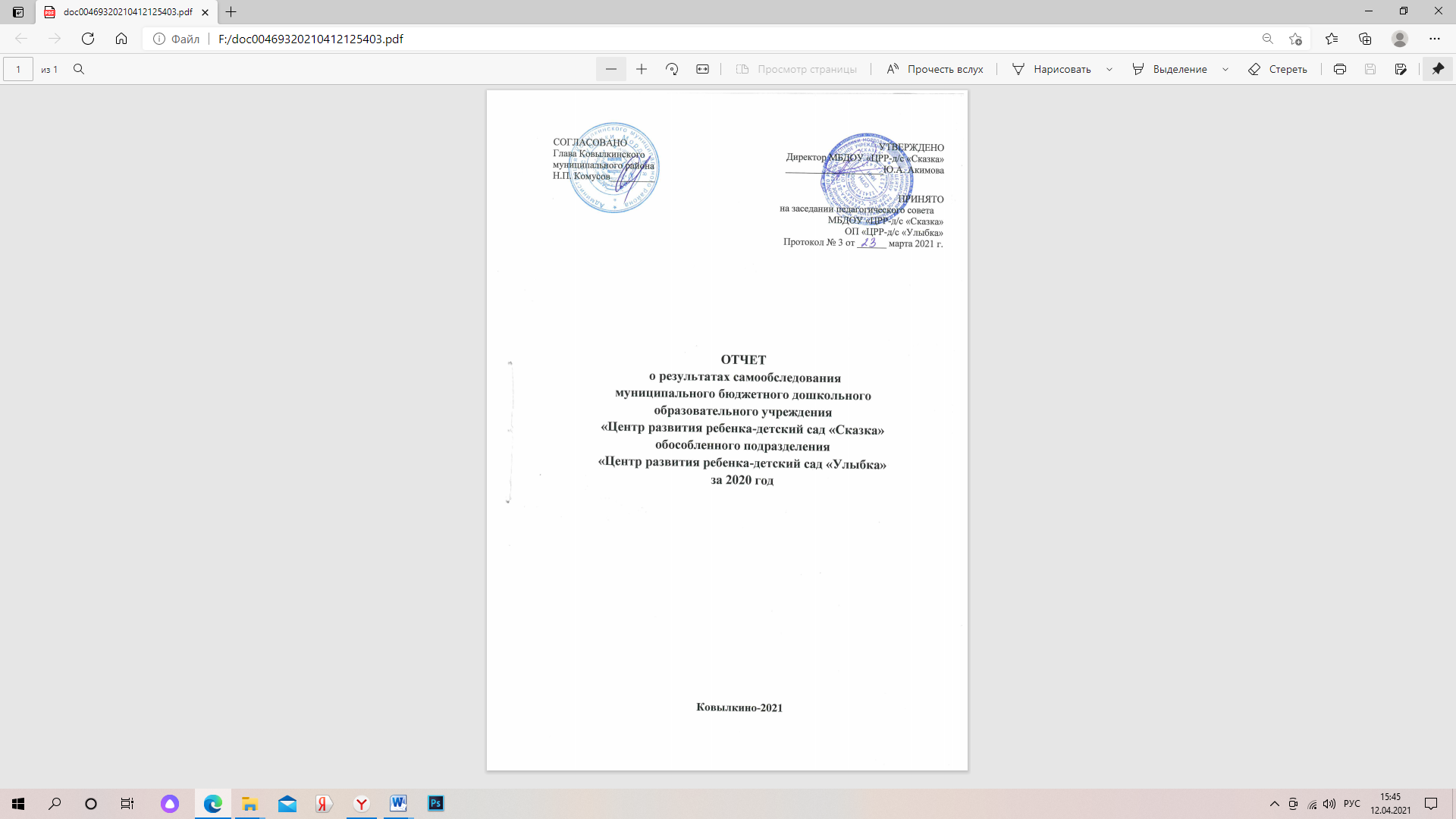 Аналитическая часть Общая информацияПолное и сокращенное наименование учреждения по Уставу, адрес, контактные данные.Полное наименование учреждения: муниципальное бюджетное дошкольного образовательное учреждение «Центр развития ребенка - детский сад «Сказка» обособленное подразделение «Центр развития ребенка – детский сад «Улыбка» Сокращенное наименование учреждения: МБДОУ «ЦРР-д/с «Сказка» ОП «ЦРР-д/с «Улыбка»Юридический адрес: 431350, Республика Мордовия, город Ковылкино, ул. Фролова, д. 28.Фактический адрес: 431350, Россия, Республика Мордовия, г. Ковылкино, ул Королева, 2В.Контактные данные: телефон (83453) 4-32-50Почтовый адрес: 431350, Республика Мордовия, город Ковылкино, улица Королева, дом 2 ВЕ-mail: katerina.miganova@yandex.ru Информация об учредителе.Учредителем является Муниципальное образование Ковылкинский муниципальный район Республики Мордовия. Функции, полномочия учредителя и собственника от имени муниципального образования Ковылкинский муниципальный район Республики Мордовия осуществляет администрация Ковылкинского муниципального района Республики Мордовия.Адрес: 431350, Республика Мордовия, г. Ковылкино, ул. Большевистская, д.23Тел.: 8-834-53-2-09-64Факс: 8-834-53-2-14-55 (факс)E-mail: adminkov@moris.ruОфициальный сайт: http://kovilkino13.ru/ФИО руководителя. Директор МБДОУ «ЦРР — д/с «Сказка» — Акимова Юлия Андреевна.Адрес местонахождения: Республика Мордовия, г. Ковылкино, ул. Фролова, д. 28Телефон: (83453)2-10-67Адрес электронной почты: crrskazka@ya.ru Адрес официального сайта: http://skazka-kov.ru/Реквизиты лицензионного разрешения на ведение образовательной деятельности, свидетельства о госаккредитации.Лицензия на право образовательной деятельности, установленной формы и выданной 31 декабря 2016 года, серия 13П01, №0000426, выдана Министерством образования Республики Мордовия. Дошкольные образовательные учреждения освобождены от прохождения процедуры аккредитации.Режим работы.Детский сад работает в режиме пятидневной рабочей недели, с 12-ти часовым  пребыванием детей (с 7-00 до 19-00), выходной суббота, воскресенье. Учебный год начинается с 1 сентября и заканчивается 31 мая.Характеристика взаимодействия с органами  исполнительной власти, организациями-партнерами.Результаты проверок контрольно-надзорных органов.По результатам проверки контрольно-надзорных органов у учреждения не имеется ни одного невыполненного предписания.Особенности управленияСведения о руководителе: Заместитель директора МБДОУ «ЦРР-д/с «Сказка» заведующий ОП «ЦРР-д/с «Улыбка» Миганова Екатерина Николаевна. Адрес местонахождения: Республика Мордовия, г. Ковылкино, ул. Королева 2 ВТелефон: +7-929-749-02-52Адрес электронной почты: katerina.miganova@yandex.ru Адрес официального сайта: http://skazka-kov.ru/ulybka/ Образование: высшее, специальность по диплому: «учитель русского языка и литературы», Мордовский государственный педагогический институт им. М.Е. Евсевьева, 1992 год.В декабре 2016 года прошла курсы повышения квалификации в ГБУ ДПО «Мордовский республиканский институт образования» по дополнительной образовательной программе «Организационно-управленческая деятельность руководителя дошкольной образовательной организации в новых условиях».Общий стаж: 44 годаПедагогический стаж: 19 летСтаж работы в руководящей должности: 16 лет.Имеет звание «Почетный работник общего образования РФ».  Структура административных органов ДОО, порядок подчиненности структур, органы государственно-общественного управления.Управление детским садом  осуществляется  на принципах единоначалия и самоуправления. ОП «ЦРР-д/с «Улыбка» имеет  управляемую и управляющую системы.Управляемая система состоит из взаимосвязанных между собой коллективов: педагогического – обслуживающего – медицинского   детского.Управляющая система  состоит  из двух  структур: административного и общественного управления, деятельность которых регламентируется  Уставом МБДОУ «ЦРР-д/с «Сказка» и соответствующими положениями.Непосредственное управление  обособленным подразделением «Центр развития ребенка д/с « Улыбка» осуществляет заместитель директора МБДОУ «ЦРР-д/с «Сказка» - заведующий ОП «ЦРР-д/с «Улыбка» Миганова Екатерина Николаевна, которая представляет интересы детского сада в органах  государственной власти и местного самоуправления:- несет ответственность перед государством, обществом, Учредителем за деятельность детского сада в пределах своей компетенции;- распоряжается имуществом детского сада в пределах прав,  установленных должностной инструкцией;- несет ответственность за качество и эффективность работы детского сада; за  жизнь и здоровье детей и работников детского сада во время образовательного процесса с соблюдением норм охраны труда и техники безопасности,- готовит в пределах своей компетенции приказы по личному составу,  основной деятельности;  вносит предложения  на поощрение и стимулирующие выплаты работников детского сада. Управленческая деятельность заведующего обеспечивает:- материальные;- организационные;-правовые;- социально-психологические условия для реализации функции управления образовательным процессом в детском саду.Старший воспитатель осуществляет руководство учебно-воспитательной работой детского сада:- определяет место каждого педагога  в воспитательно-образовательной  работе с детьми;- мобилизует воспитателей на решение задач, определенных Федеральным Законом  от 29.12.2012 №273- ФЗ «Об образовании в Российской Федерации», - осуществляет планирование взаимодействия  детского сада и семьи на основе сотрудничества.Заместитель заведующего по хозяйственной части отвечает за сохранность  здания детского сада и имущества, организует материально- техническое снабжение педагогического процесса, контролирует чистоту и порядок в помещениях детского сада и на участке, противопожарную безопасность и организацию труда обслуживающего персонала.	Медицинская сестра контролирует  санитарное состояние помещений и участка дошкольного учреждения, соблюдение  санитарно- противоэпидемического режима, качества доставляемых продуктов, организацию питания и качество приготовления пищи, обеспечивает медицинское обслуживание детей, проводит санитарно- просветительскую  работу среди работников и детского сада и родителей.	Педагоги детского сада в своей работе выполняют следующие функции:- планируют и осуществляют  воспитательно-образовательную работу в соответствии с образовательной программой  детского сада;- обеспечивают создание необходимых условий  в помещениях группы и на участке, необходимых для физического, социально-коммуникативного, познавательно-речевого и художественно- эстетического развития воспитанников;- осуществляют работу, направленную на предупреждение  и максимальную коррекцию нарушений речи и других отклонений в развитии психических процессов (памяти, мышления, внимания);- осуществляют взаимодействие с родителями (с законными представителями) по вопросам образования ребенка, непосредственного вовлечения их в образовательную деятельность.Органы государственно-общественного управления.Единоличным исполнительным  органом ОП «ЦРР-д/с «Улыбка» является  директор  МБДОУ «ЦРР-д/с «Сказка» Акимова Юлия Андреевна.Общее руководство детским садом осуществляет  Общее собрание трудового коллектива  детского сада. В состав Общего собрания входят с правом решающего голоса  все сотрудники детского сада.  Полномочия  Общего собрания трудового коллектива6- обсуждение программы развития детского сада;-  участие в разработке годового плана работы детского сада;- обсуждение проекта коллективного договора;- обсуждение вопросов  трудовой  дисциплины в детском саду и мероприятий  по ее укреплению;- представление педагогических и других работников к различным видам поощрения.В целях рассмотрения  актуальных педагогических и методических вопросов, вопросов  организации учебно-воспитательного процесса, изучения и распространения передового педагогического опыта  в детском саду  действует  Педагогический совет. Полномочия, структура, порядок формирования  и порядок деятельности Педагогического совета детского сада  устанавливаются Положением о Педагогическом совете МБДОРУ «ЦРР-д/с «Сказка».Педагогический совет является  постоянно действующим  органом детского сада.К компетенции Педагогического совета детского сада  относятся:- определение направления воспитательно-образовательной деятельности детского сада;- рассмотрение и утверждение методических направлений работы с детьми в различных группах, а также другие вопросы содержания методов и форм воспитательно- образовательного процесса;- организация работы по повышению квалификации педагогических работников, развитию их творческой инициативы;- обсуждение годового плана, расписание непосредственной образовательной деятельности; - обсуждение и выбор различных  вариантов содержания образования, методов воспитательно-образовательного процесса и способов их реализации;- разработка мероприятий по сохранению здоровья  воспитанников и педагогов, их физическому совершенствованию.Организационной формой работы родителей (законных представителей) является  Общее родительское собрание. Общее родительское собрание – коллегиальный орган  общественного самоуправления  детского сада, действующий  в целях  развития и совершенствования  образовательного  и воспитательного процесса, взаимодействия  родительской  общественности и детского сада.	В состав  общего родительского собрания входят все  родители (законные представители) воспитанников, посещающих детский сад. Полномочия, структура, порядок формирования  и порядок  деятельности Общего родительского собрания устанавливаются локальным актом  МБДОУ «!ЦРР-д/с «Сказка».	К компетенции Общего родительского  собрания относятся:-  совместная работав родительской общественности и детского сада  по реализации образовательной программы в области дошкольного образования;- рассмотрение и обсуждение основных  направлений  развития  детского ада;- координация действий  родительской  общественности и педагогического коллектива  детского сада по вопросам образования, воспитания , оздоровления и развития детей.	Общее родительское собрание  действует  по плагу, как части годового плана работы детского сада, Общее родительское собрание собирается не реже 2 раз в год.Перечень действующих советов (методобъединений, кафедр, комиссий и т.д.).В ОП «Центр развития ребенка-детский сад «Улыбка» действуют следующие советы: педагогический совет ОП «ЦРР – д/с «Улыбка», методобъединение воспитателей групп раннего возраста, «Школа молодого специалиста», клуб  «Подготовишки».С марта 2019 года на базе детского сада функционирует Муниципальный консультационный центр оказания психолого-педагогической, методической и консультативной помощи гражданам, имеющим детей. Образовательная деятельность	Нормативно-правовая база, согласно которой определяются особенности ведения учебно-воспитательной работы.Обособленное подразделение осуществляет свою деятельность в соответствии с:- Конституцией Российской Федерации;- Федеральным законом от 29.12.2012 № 273-ФЗ  «Об образовании в Российской Федерации»;- Приказом Министерства образования и науки Российской Федерации от 30.08.2013 № 1014 «Об утверждении порядка организации и осуществления образовательной деятельности по основным общеобразовательным Программам – образовательным программам дошкольного образования»;- Приказом Министерства образования и науки Российской Федерации от  № 1155 «Об утверждении Федерального государственного образовательного стандарта дошкольного образования»; - СанПиН 2.4.1.3049-13 «Санитарно-эпидемиологические требований к устройству, содержанию и организации режима работы дошкольных образовательных организаций»;- Устава МБДОУ «ЦРР - д/с «Сказка». - Примерная основная образовательная программа дошкольного образования «От рождения до школы» под редакцией М.А, Васильевой, Н.Е. Вераксы, Т.С. Комаровой.3.2. Информация об организации учебного процесса:Общее число обучающихся:210 человекКоличество групп: 11 групп.Количество групп по уровням образования: 11 групп дошкольного уровня образования.Количество групп по направленности: 2 группы раннего возраста, 8 групп общеразвивающей направленности, 1 группа компенсирующей направленности.Согласно  официальным сведениям  о деятельности детского сада (Форма отчета №85- К), ежегодно представляемого в Министерство образования РМ прослеживается динамика увеличения контингента воспитанников детского сада. Так, 2018 год – 171 чел.; 2019 год- 206 чел.; 2020-210 чел.Сведения о сохранении контингента обучающихся  в течение учебного года   в ОП «ЦРР-д/с «Улыбка»Продолжительность ООД, учебных недель (пяти- или шестидневка), учебного и каникулярного времени в рамках полугодия.Детский сад работает в режиме пятидневной рабочей недели, с 12-ти часовым  пребыванием детей (с 7-00 до 19-00), выходной суббота, воскресенье. Учебный год начинается с 1 сентября и заканчивается 31 маяОбщий объем образовательной нагрузки составляет в среднем 37 недель. В обособленном подразделении строго соблюдается максимально допустимый объём образовательной недельной нагрузки в СанПиН 2.4.1. 3049-13 от 15.05.2013 года №26 (раздел XI. «Требования к режиму дня и организации воспитательно– образовательного процесса», п.п.: 11.9., 11.10., 11.11., 11.12.).Недельная нагрузка составляет:в первой группе раннего возраста (1-2 года) – 10 игр-занятий в неделю, по одному ООД в первую и вторую половину дня. Продолжительность ООД – 8-10 минут. Форма организации ООД с детьми раннего возраста – подгрупповая (по 4-6 чел).во второй группе раннего возраста (2-3 года) -10 ООД в неделю, продолжительность составляет не более 10 минут, проводится в первую и во вторую половину дня по подгруппам. Продолжительность ООД – не более 10 мин. Общее количество ООД в неделю - 10.в младшей группе (3-4 года) максимально допустимый объём образовательной нагрузки  не превышает 2 часов 30 минут в неделю.  ООД продолжительностью не более 15 минут, максимальное допустимый объем образовательной нагрузки в первой половине дня не превышает 30 минут, общее количество занятий в неделю  – 10.в средней группе (4-5 лет)– 10 занятий в неделю, по два занятия длительностью до 20 минут, преимущественно в первую половину дня, с перерывами между занятиями не менее 10 минут, максимально допустимый объём образовательной нагрузки  не превышает 4 часов в неделю.в старшей группе (5-6 лет) - 12 занятий в неделю, длительность не более 25 минут, возможно, перенесение занятий продуктивными видами деятельности во вторую половину дня.в подготовительной группе 13 занятий в неделю, длительность не более 30 минут, возможно, максимальное допустимый объем образовательной нагрузки в первой половине дня не превышает 1,5 часа, возможно перенесение занятий продуктивными видами деятельности во вторую половину дня.Перерывы между организованной образовательной деятельностью – не менее 10 минут.В связи с имеющимися в обособленном подразделении условиями с целью оздоровления детей организуются еженедельные занятия в бассейне. Продолжительность нахождения в бассейне:- младшая группа (3-4 года) – 15-20 минут 1 раз в неделю;- средняя группа (4-5 лет)- 20-25 минут 1 раз в неделю;- старшая группа (5-6 лет) – 25-30 минут 1-2 раза в неделю;- подготовительная группа – 30 минут 2-3 раза в неделю. В летний период (с 01 июня по 31 августа) группы детского сада работают в каникулярном режиме.  Работа проводится согласно разработанному плану летне-оздоровительной работы. Максимально увеличивается пребывание детей на свежем воздухе, проводятся спортивные и подвижные игры, праздники, развлечения.  Максимальный объём недельной нагрузки по обязательной части не превышает допустимую нагрузку.В течение всего летне-оздоровительного периода, а также 1-й недели января ежегодно Программа реализуется в каникулярном режиме (только по направлениям физического и художественно-эстетического развития детей). В начале сентября и в конце мая проводится педагогический мониторинг как адекватная форма оценивания результатов освоения Программы детьми дошкольного возраста.В подготовительных группах детского сада в конце мая проводится итоговый мониторинг   освоения основной общеобразовательной программы дошкольного образования ОП «ЦРР-д/с «Улыбка».      Направления воспитательной работы.Цель: Обеспечение эффективного взаимодействия  все участников образовательного процесса – педагогов, родителей, детей для разностороннего развития  личности дошкольника, сохранение и укрепление его  физического и эмоционального здоровья.Задачи:Методическая проблема:-способствовать активизации и систематизации знаний педагогов по повышению  ИКТ - компетентности  педагогов  в использовании дистанционных  образовательных технологий.Задачи на 2020-2021 учебный год:1.    Обеспечение эффективного взаимодействия  все участников образовательного процесса – педагогов, родителей, детей для разностороннего развития  личности дошкольника, сохранение и укрепление его  физического и эмоционального здоровьяОбеспечение вариативности дошкольного образования путем организации системы дополнительного образования дошкольников.Организация образовательного развивающего пространства, позволяющего детям   с ЗПР получить современное дошкольное образование и воспитание.Создать и внедрить во всех возрастных группах систему работы по развитию связной, монологической и диалогической речи дошкольников посредством использования инновационных и развивающих технологий.Продолжать работу по совершенствованию профессиональной компетентности, повышению профессионального мастерства педагогических кадров, ориентированных на применение новых педагогических и информационных технологий, с целью развития индивидуальных способностей и творческого потенциала каждого ребенка и в рамках внедрения профессионального стандарта «Педагог».6.        Совершенствование работы по сохранению и укреплению здоровья всех участников образовательных отношений посредством оптимизации здоровьесберегающих технологий, формирование у детей представлений о здоровом образе жизни.7.        Усилить гигиеническое  воспитание детей и родителей в свете новых требований Роспотребнадзора.8.      Продолжить работу по духовно-нравственному воспитанию детей, посредством дополнительного образования,  и через работу мини-музея "Моя малая родина". Пополнить  выставочный материал музея новыми экспозициями.Перспективы:Перспективы деятельности учреждения направлены на продолжение реализации приоритетных направлений деятельности учреждения во взаимодействии детского сада, семьи и общественности с учетом Антикризисного плана Правительства,  а именно:Развитие системы дополнительных образовательных услуг в рамках единых подходов к воспитанию и образованию с целью учёта всех интересов участников образовательного процесса.Проведение открытых занятий, мероприятий как муниципального так и регионального, российского  уровней в рамках  Федеральной сетевой инновационной площадки  «Психолого-педагогические условия духовно-нравственного воспитания ребенка в современном дошкольном образовании; (фотоотчеты, видеоотчеты, конспекты занятий, мероприятий);Продолжить работу Региональной службы оказания психолого-педагогической, методической и консультативной помощи гражданам, имеющих детей, обобщить опыт работы.Продолжить сотрудничество с Центром духовно-нравственной культуры  и образования. МГПИ им. М.Е.Евсевьеваразвитие и обогащение предметной среды в дошкольном учреждении иукрепление материально-технической базы.Основные направления работы ОП «ЦРР-д/с Улыбка»:- духовно-нравственное, реализуется посредством дополнительного образования по авторской дополнительной образовательной (общеразвивающей) программе «Мир-прекрасное творение». На первом этапе ввода данного направления в ОП «ЦРР-д/с «Улыбка» была разработана программа  дополнительного образования детей  «Мир – прекрасное творение» (автор-составитель: педагог дополнительного образования  Покалеева И.В.).  Программа дополнительного образования. получила Экспертное заключение по качеству  содержания педагогической разработки  при ГБУ ДПО «Мордовский Республиканский институт образования», и рекомендована для использования  в  детских садах республики Мордовия, как дополнительная. Третий год практикуется внедрение ООД по духовно-нравственному воспитанию в учебный план ОП. Доля этих занятий в вариативной части в 2020 году выросла и составила 32%. В течение 3-х последних лет была сформирована электронная база разработок  и конспектов ООД по данной программе.- физкультурно-оздоровительное, реализуется через организацию работы по дополнительному образованию «Хореография», «Обучение плаванию», «Легкая атлетика» а также через организацию системы оздоровления детей на группах.- создание условий для успешной адаптации детей раннего возраста, через организацию психолого-педагогического сопровождения детей раннего возраста (от 1 года до 3 лет) и родителей (законных представителей).Структура модуля дополнительного образования.Самым сенситивным периодом для развития способностей является раннее детство и дошкольный возраст. Для ребенка этого возраста характерна высокая познавательная активность, повышенная впечатлительность, потребность в умственной нагрузке. Работа с одаренными и способными детьми, является одним из аспектов деятельности нашего детского сада. Цель работы в данном направлении: создание условий для построения воспитательно-образовательного процесса, направленного на продуктивное психическое, интеллектуальное, и творческое развитие одаренных детей, на реализацию и совершенствование их способностей, через систему дополнительного образования.Условия работы по данному направлению:- наличие специально подготовленных педагогов дополнительного образования и воспитателей;- наличие дополнительных образовательных программ по различным направлениям детской одаренности, учитывающие как личностные, так и возрастные особенности ребенка;- наличие предметно-развивающей среды, стимулирующей самую разнообразную деятельность ребенка;- ведение в рамках дополнительных программ мониторинга, направленного на выявление особых способностей детей и отслеживания их дальнейшего развития.Для работы с одаренными детьми составлены следующие дополнительные образовательные программы:Перечисленные выше программы размещены на официальном сайте детского сада «Улыбка» в разделе «Образование», вкладка «Рабочие программы». Ссылка на программы: http://skazka-kov.ru/ulybka/svedeniya-ob-obrazovatelnoy-organizatsii/obrazovanie/ Дополнительное образование в обособленном подразделении «Центр развития ребенка-детский сад «Улыбка» организуется в группах с 3 до 7 лет. В группах с 3 до 4 лет на одного воспитанника приходится 1 занятие по дополнительной программе в неделю. В группах от 4 до 7 лет по 2 занятия (СанПиН 2.4.1. 3049-13). Дополнительное образование в ОП «ЦРР – д/С «Улыбка» представлено следующими программами:Охват детей дополнительным образованием, согласно сведениям  о дополнительном образовании детей за 2020 год (форма№1 ДОП), представленном в МинОбр РМ составил 127  человек  (83 %).В 2020 году 62 ребенка был зарегистрирован в системе персонифицированного финансирования (сайт mordovia.pfdo.ru)Внутреннее оценивание качества образования	Локальный акт, регламентирующий процедуры проведения внутреннего мониторинга качества образования в ДОУВ ОП «ЦРР-д/с «Улыбка» утверждено Положение о внутреннем мониторинге качества образования в муниципальном бюджетном дошкольном образовательном учреждении «Центр развития ребенка-детский сад «Сказка», утвержденный 31.08.2017 года, приказ № 49-о/д.Выявленный показатель качества образования.Мониторинг качества образовательной деятельности в 2020 году показал хорошую работу педагогического коллектива по всем показателям.Анализ результатов оценочных процедур в рамках внутреннего мониторинга качества образования.Содержание образовательного процесса представлено по пяти образовательным областям: «Социально-коммуникативное», «Познавательное», «Речевое», «Художественно-эстетическое» и «Физическое развитие». Образовательный процесс в ОП «ЦРР-д/с «Улыбка» строится с учетом интеграции образовательных областей, а также через организацию различных видов детской деятельности, использование разнообразных форм и методов работы, обеспечивающих целостность образовательного процесса и решения образовательных задач. Вся психолого-педагогическая работа с детьми строилась на комплексно-тематическом принципе построения образовательного процессаАнализ состояния здоровья детей показал эффективность   оздоровительных мероприятий. Отмечено отсутствие случаев детского травматизма, чрезвычайных происшествий. Также продолжается реализация проекта «Детский сад – территория здоровья». Целью проекта стало создание системы по оздоровлению детей дошкольного возраста, начиная с 3 лет, создание оптимальных условий для всестороннего полноценного развития двигательных и психофизических способностей, укрепление здоровья детей и формирования привычки здорового образа жизни. С целью отслеживания результатов работы по укреплению здоровья воспитанников в детском саду ежемесячно проводился анализ посещаемости, заболеваемости детей в каждой возрастной группе, который показывает эффективность используемых методов работы. Сделать в этом году это было гораздо сложнее, так как из-за ковид -19 многие дети оставались дома.Анализ посещаемости детей по группам в течение 2020 календарного года. В среднем по детскому саду за год составило 70%, что на 10% ниже по сравнению с прошлым годом.  Это объясняется тем. Что практически 	 шесть месяцев дети находились дома в связи с антиковидным  карантином.			 Доля детей, не имеющих пропусков по болезни от общей численности обучающихся, составляет 71%Уровень заболеваемости в ОП в этом году снизился, что является результатом профилактической работы с родителями и воспитательно-образовательной работы с детьми по сохранности здоровья и привитию навыков здорового образа жизни. Анализ заболеваемости детей в течение 2020 календарного года.В течение года соблюдался режим дня и все санитарно-гигиенические требования к пребыванию детей в ОП «ЦРР-д/с «Улыбка». Согласно плану проводилось медицинское, психологическое и педагогическое обследования воспитанников, подтвердившие положительную динамику развития каждого ребёнка. В течение года образовательное учреждение работало по рекомендательным письмам  Министерства образования РМ по профилактике гриппа и ОРВИ,  «О мерах по недопущению распространения  вирусных инфекций в образовательных организациях РМ в период эпидемического сезона»,  также  с новыми санитарными требованиями и Антикризисным  планом  Правительства.Анализ состояния здоровья детей в 2020 году показал:Качество предоставления образовательных услуг	Сведения о результатах освоения обучающимися основной образовательной программы. С целью анализа содержания и качества подготовки воспитанников в ОП «ЦРР – д/с «Улыбка» осуществлялся мониторинг качества освоения программы воспитанниками всех возрастных групп с использованием диагностических методик (пособий) заявленных в Образовательной программе ОП с учётом интегративных качеств дошкольников.Цель мониторинга: изучить процесс достижения детьми дошкольного возраста планируемых итоговых результатов освоения основной общеобразовательной программы дошкольного образования на основе выявления динамики формирования у воспитанников интегративных качеств, которые они должны приобрести в результате ее освоения. Используемые методы мониторинга: стандартизированные наблюдения, беседы, экспериментальные процедуры.Фактические результаты мониторинга представлены ниже в таблице. Результативность усвоения детьми основной  образовательной программыВ результате проведенного мониторинга образовательного процесса можно сделать вывод о том, что уровень освоения образовательной программой детьми по сравнению с началом года находится в положительной динамике Анализируя проведенный мониторинг, отмечается средний уровень развития знаний и умений детей равный 66 %.  Этот показатель  на 4,5% ниже по сравнению с прошлым годом. Объясняется отсутствием детей в детском саду более полугода, а также открытием группы компенсирующего образования «Лучики», где двое из троих воспитанников практически не подлежат обучению. Целевые ориентиры образовательной программы детского сада были разработаны на основании ФГОС ДО и полностью соответствуют критериям, определенным ФГОС ДО.Таблица и диаграмма 2 наглядно показывают уровни освоения программы ОП по разным образовательным областям.Освоение основной образовательной программыВ подготовительной группе №7, количество выпускников составило 15 человек. Уровень готовности к обучению в школе был изучен педагогом-психологом ОП с помощью различных методик.Психологическая готовность детей к обучению в школе Для определения уровня готовности ребенка к школьному обучению был использован тест Керн-Йерасека.Результаты представлены на диаграмме 3. Диаграмма 3. Уровень готовности к школеВ результате проведенного исследования  дистанционно 40% учащихся уровень готовности к школьному обучению выше среднего, у 52% средний уровень 7%-ниже нормы. Показателем качества оказываемых образовательных услуг является также и то, что за прошедший учебный год количество неблагополучных семей, состоящих на учете в КДН составило 0.С целью использования образовательных возможностей социокультурного пространства в детском саду «Улыбка» в развитии, воспитании и образовании детей дошкольного возраста успешно реализуются образовательные проекты, и в контексте их реализации разработаны социокультурные акции «Уроки светофора», «Театр и дети» «Детский сад-территория здоровья»,  акция «Моя семья-частичка государства»,  «Окна России»,  «Одна песня на всех», «Флаг России».Полный отчет о проведении социокультурных  акций размещен на официальном сайте детского сада «Улыбка». Данные о достижениях участников, призеров и победителей предметных олимпиад, конкурсов, предметных соревнований и викторин.Благодаря систематической работе с детьми отмечены положительная динамика в усвоении детьми программного материала по данной образовательной области. Воспитатели всех возрастных групп отметили, что дети справились с требованиями программы.Несмотря на карантин и отсутствие детей в детском саду, все конкуры проводились в онлайн-режиме. Были также активизированы и родители. Следует отметить активное участие педагогов с детьми в конкурсах, фестивалях детского творчества, отмеченное грамотами дипломами:Достижения воспитанников ОП «ЦРР –д/с «Улыбка»Положительная деятельность детского сада неоднократно освещалась в средствах массовой информации  муниципального и республиканского уровней.Так, в газете  «Известия Мордовии»  опубликованы статьи:1. «В «Улыбке» в почете шахматы». ( от 29 апреля 2020 года)В газете «Голос Примокшанья»:1.В «Улыбке детям хорошо!» ( от 30 октября 2020 года №44)2. «Народное единство семьи Ким» ( от 30 октября 2020 года №44)3. «Ранняя гимнастика с детства» ( от 12 февраля 2020 года).11. «Есть такая профессия – Родину защищать» ( 23 февраля 2020 года)12. «Возвращая добрые игры» (7 февраля 2020 года №5).В 2020 году  была создана  открытая группа в социальной сети В Контакте. На страницах данной группы полностью освещается вся работа детского сада, все проводимые мероприятия. Ссылка на страницу https://vk.com/ulybka16Организация получения образования обучающимися с ОВЗДоступная среда.Территория детского сада доступна для всех категорий МГН. Входы оборудованы пандусами, имеется лифт для категорий детей с нарушениями ОДА.С 1 сентября 2020 года в детском саду открыта группа компенсирующего образования для детей с ЗПР. Приказ по Управлению по социальной работе администрации Ковылкинского муниципального района №34/1 от 28.08.2020 г.Реализуемые программы.С сентября  2020 года в ОП функционирует группа компенсирующей направленности для детей с ЗПР. Группа полностью обеспечена всеми необходимыми кадрами.  Разработана адаптированная образовательная программа для детей с ЗПР, на основе которой  каждый специалист разработал свою программу. Целью реализации АОП является обеспечение условий для дошкольного образования детей с задержкой психического развития с учетом их индивидуально-типологических особенностей и особых образовательных потребностей.  Программа направлена  на:- создание особых условий развития ребенка, открывающих возможности для его позитивной социализации, его личностного развития, развития познавательных способностей;- на создание развивающей образовательной среды, которая представляет собой систему условий социализации и индивидуализации детей с ОВЗ.Программа учитывает:- индивидуальные потребности  ребенка, связанные с его жизненной ситуацией и состоянием здоровья, определяющие особые условия получения им образования (особые образовательные потребности);- возможность освоения ребенком АООП на разных этапах ее реализации.Содержание образовательной деятельности определяется в соответствии со следующими используемыми программами:1.	«Примерная адаптированная программа коррекционно- развивающей работы в группе компенсирующей направленности ДОО для детей с тяжелыми нарушениями речи (общим недоразвитием речи) с 3 до 7 лет» - Н.В. Нищева.2.	«Коррекционно-развивающее обучение и воспитание» Е.А. Екжанова, Е.А. Стребелева.3.	«Воспитание и обучение детей с нарушениями развития» С.Г. Шевченко; Р.Д. Тригер; Г.М. Капустина; И.Н. Волкова.4.	«Коррекционное обучение и воспитание детей 6 - летнего возраста с общим недоразвитием речи», Филичева Т.Б., Чиркина Г.В.и перспективными планами  работы учителя-логопеда и учителя-дефектолога, педагога-психолога.Коррекционно – развивающая работа осуществляется систематически и регулярно. Знания, умения и навыки, полученные ребёнком на индивидуальных занятиях, закрепляются воспитателями, специалистами и родителями (законным представителями).Наличие паспорта доступности ОО.В ОП «ЦРР-д/с «Улыбка» имеется паспорт доступности. Утвержден заведующим ОП «ЦРР-д/с «Улыбка» 09.01.2019 г.Наличие объективных результатов внешней оценкиРезультаты удовлетворенности родителей обучающихся качеством учебно-воспитательного процесса, полученные в ходе анонимного анкетирования. Результаты удовлетворенности родителей обучающихся качеством  учебно-воспитательного процесса, полученные в ходе анонимного анкетирования.Основные задачи исследования:- определить уровень овладения  педагогами умениями, знаниями и методами организации образовательной  деятельности по реализации требований ФГОС ДО;- изучить удовлетворенность  родителей (законных представителей) работой педагогов детского сада в области обучения и воспитания.Изучение удовлетворенности родителей   работой педагогов показало, что подавляющее большинство  (78%) положительно оценивают деятельность воспитателей. Наиболее высокие  результаты выявились при ответах на  вопросы  о качестве  присмотра  и ухода за детьми, содержании развивающей пространственно- развивающей  среды в группе (89%), доброжелательных взаимоотношениях в группе (82%), создании условий  безопасности и охраны здоровья (92%); участие детей в мероприятиях детского сада (75%).Следовательно, в значительной степени родители обратили внимание на внешние факторы, связанные с условиями пребывания  детей в детском саду. Особенно важен  для нашего мониторинга вопрос о заинтересованности педагога в достижении ребенком хороших результатов, на который 85% родителей всех возрастных групп   ответили положительно.От родителей  (25%) детей старших и средних групп поступило предложение, чтобы как можно больше информации  о ежедневных  событиях, происходящих с детьми в течение дня, размещалось на сайте детского сада в разделе «Наши группы", что было незамедлительно сделано.Исследование позволило получить обратную связь от родителей воспитанников,  узнать мнение  тех, кто каждый день доверяет  педагогам  своего ребенка.Показателем удовлетворенности родителей качеством учебно-воспитательного процесса является отсутствие жалоб на условия и качество ведения образовательной деятельности.Результаты внешней независимой оценки оказания услуг ОО.По данным независимой оценки, проводимой посредством онлайн – опроса учреждение МБДОУ «ЦРР-д/с «Сказка» , в составе которого находится ОП «ЦРР-д/с «Улыбка» занимает 16 место среди 166 учреждений района. Все показатели оценены на «Отлично» и «Хорошо». - Открытость и доступность информации об организации 86%.- Комфортность условий предоставляемых  услуг 99,5%.- Доступность услуг для инвалидов -66%.-Доброжелательность, вежливость работников организации 100%.- Удовлетворенность условиями оказания услуг – 100%.Ссылка на интернет- страницу независимой оценки: https://bus.gov.ru/pub/info-card/279087?activeTab=3 Востребованность выпускников ОО.Данные о поступлении выпускников ДОО в школы.В мае 2020 г. было выпущено 15 детей, всем рекомендовано обучение в общеобразовательной школе. В результате 8 человек обучаются в МБОУ «Ковылкинская Гимназия №1», 3 человека в МБОУ «Ковылкинская СОШ им. Героя Советского Союза М.И. Гуреева», 1 человек в МБОУ «Ковылкинская СОШ №2», 1 человек обучается в МБОУ «Ковылкинская СОШ №4», 2 детей посещают Школу раннего развития ребенка «Малышок» в МБУ ДО «Дом детского творчества».Кадровая укомплектованность	Полнота кадрового обеспечения, общее количество педагогов с представлением данных об их возрасте, стаже и квалификации. Информация представлена в приложении 1.За время функционирования ОП «ЦРР-д/с «Улыбка» созданы все условия по охране труда и соблюдению всех правил техники безопасности. По итогам проверок не зафикисировано ни одного случая производственного травматизма.За время функционирования детского сад по собственному желанию было уволено 2 педагога, в связи с переездом на новое место жительства. В 2020году не было уволено ни одного педагога, таким образом, текучесть  педагогических кадров в 2020г.  составляет менее 0%.  9.2. Организация повышения уровня профессионального мастерства педагогов.В педагогическом коллективе детского сада ведется активный поиск в аспекте совершенствования содержания и форм национальной системы профессионального роста педагогических работников:- чтение методической, педагогической литературы, использование интернет- ресурсов;- посещение семинаров, конференций;- проведение открытых занятий для анализа образовательной деятельности со стороны коллег;- участие в мастер-классах, конкурсах, в том числе интернет-конкурсах;- распространение и обобщение своего педагогического опыта на различных уровнях;- систематическое прохождение курсов повышения квалификации. Определены уровни национальной системы профессионального роста педагогических работниковТаким образом доля педагогических работников детского сада, вовлеченных в национальную систему профессионального роста педагогических работников составляет  74%. Курсы повышения квалификации педагогического коллектива ОП «ЦРР-д/с «Улыбка» в 2019 годуДоля педагогов, прошедших курсы повышения квалификации – 100 %. Данные об участии педработников в профконкурсах, конференциях, педагогических чтениях в целях профессионального и карьерного роста.Доля педагогов, участвовавших в профессиональных конкурсах, конференциях, педагогических чтениях, в целях предоставления возможностей для профессионального и карьерного роста составляет 67  %.  Победители и призеры профессиональных конкурсов за 3 года.С целью использования образовательных возможностей социокультурного пространства в детском саду «Улыбка» в развитии, воспитании и образовании детей дошкольного возраста успешно реализуются образовательные проекты, и в контексте их реализации разработаны социокультурные акции «Уроки светофора», «Театр и дети» «Детский сад-территория здоровья», «Юный пешеход», «Автокресло» и др.Полный отчет о проведении социокультурных  акций размещен на официальном сайте детского сада.Данные о педагогах, включенных в кадровый резерв руководителей (заместителей руководителей) ОО.Конишева Екатерина Игоревна, воспитатель. Стаж работы: общий -7 лет, педагогический - 4 года, первая квалификационная категория.Аверченкова Юлия Николаевна, учитель-логопед, стаж работы: общий-8 лет, педагогический - 4 года, первая квалификационная категория Методическая работаНа базе детского сада открыто несколько инновационных площадок:- Федеральная  сетевая инновационная площадка «Психолого-педагогические условия  духовно-нравственного воспитания ребенка в современном дошкольном образовании»;- Федеральная инновационная площадка «Модернизация образования в дошкольной образовательной  организации в соответствии с современными требовании к качеству дошкольного образования на основе инновационной образовательной программы «Вдохновение»- муниципальная экспериментальная площадка «Театр и дети»;- муниципальная экспериментальная площадка «Формирование математических представлений через систему дополнительного образования»;- муниципальная экспериментальная площадка «Приобщение к культурному наследию и традициям мордовского народа».Оборудование методкабинета (сведения о количестве учебно-методических пособий).В ОП работает методический кабинет, который обеспечивает педагогов необходимой информацией, средствами обучения, учебно-методической литературой и пособиями. Учебно-методическое обеспечение ОП «ЦРР – д/с «Улыбка» осуществляется в соответствии с основной образовательной программой ОП.Обособленное подразделение полностью укомплектовано методическими пособиями согласно ООП детского сада по всем образовательным областям. В наличии все наглядно дидактические пособия, плакаты в соответствие с ООП детского сада.Методические пособия:Примерное комплексно-тематическое планирование к программе «От рождения до школы»: Младшая группа (3-4 года) / Ред.-сост. В. А. Вилюнова.Примерное комплексно-тематическое планирование к программе «От рождения до школы»: Средняя группа (4-5 лет) / Ред.-сост. А. А. Бывшева.Примерное комплексно-тематическое планирование к программе «От рождения до школы»: Старшая группа (5-6 лет)/ Ред.-сост. А. А. Бывшева.Примерное комплексно-тематическое планирование к программе «От рождения до школы»: Подготовительная к школе группа (6-7 лет)/ Ред.-сост. В. А. Вилюнова.Моделирование предметно-пространственной среды в детском саду/Дыбина О.В.,Пенькова Л.А.Найбауэр Н.А., Курагина О.В. «Мама – рядом. Игровые сеансы с детьми раннего возраста».Карпухина Н.А. «Реализация содержания образовательной деятельности (1,5-2 лет)».Можгова Е.И. «Комплексные развивающие занятия с детьми от 1,5 до 2 лет».Петрова К.В. «Формирование безопасного поведения детей 5-7 лет  на улицах. Парциальная программа».Авдеева Н.Н., Стеркина Р.Б. «Безопасность».Красильников Н.Н. «500 считалок, загадок, скороговорок для детей».Казинцева Е.А., Померанцева И.В. «ФМП (конспекты занятий в подготовительной группе)»Печерога А.В. «Развивающие игры для дошкольников».Обособленное подразделение полностью укомплектовано методическими пособиями согласно ООП детского сада по всем образовательным областям. Методическое обеспечение образовательной области «Социально-коммуникативное развитие»Методическое обеспечение образовательной области «Познавательное развитие»Методическое обеспечение образовательной области «Речевое развитие»Методическое обеспечение образовательной области «Художественно-эстетическое развитие»Методическое обеспечение образовательной области «Физическое развитие»Наглядно-дидактические пособия:Белая К. Ю. Основы безопасности. Комплекты для оформления родительских уголков в ДОО; 4 комплекта (для всех возрастных групп),  «Авиация», «Автотранспорт», «Арктика и Антарктика», «Бытовая техника», «Водный транспорт», «День Победы», «Высоко в горах», «Животные жарких стран»,  «Животные средней полосы», «Инструменты домашнего мастера», «Морские обитатели», «Музыкальные инструменты», «Насекомые», «Овощи», «Рептилии и амфибии», «Собаки. Друзья и помощники», «спортивный инвентарь», «Офисная техника и оборудование», «Филимоновская игрушка», «Каргопольская игрушка», «Золотая хохлома», «Дымковская игрушка», «Мир природы», «Ягоды садовые», «Ягоды лесные», «Животные. Домашние питомцы», «Рассказы по картинкам. Зима», «Великая Отечественная война (беседы с ребенком)», демонстрационный материал «Тематические карточки по английскому языку. Игры. Праздники. Еда»,  и др.Плакаты: «Домашние животные», «Животные средней полосы», «Кто всю зиму спит», «Птицы», «Оседлые птицы», «Цвет», «Форма», «Счет до 10», «счет до  20», «Овощи», «Фрукты и ягоды», «Филимоновская свистулька», «Хохломская роспись», «Гжель», «Полхов –Майдан», «Грибы», «Алфавит», «Российская Федерация», «Дикие животные России», «Обитатель морей и океанов», «Насекомые», «Времена года» и др.Серия «Мир в картинках»: «Авиация»; «Автомобильный транспорт»; «Арктика и Антарктика»; «Бытовая техника»; «Водный транспорт»; «Высоко в горах»; «Инструменты домашнего мастера»; «Космос»; «Офисная техника и оборудование»; «Посуда»; «Школьные принадлежности», «Грибы» и др.Серия «Рассказы по картинкам»: «В деревне»; «Весна», «Зима», «Времена года», «Лето», «Мой дом», «Осень», «Профессии», «Репка»,  «Колобок», «Летний спорт», «Родная природа», «Теремок», «Зимний спорт» и др.Серия «Расскажите детям о...»: «Расскажите детям о космонавтике», «Расскажите детям о птицах».В целом оснащенность образовательного процесса учебно-дидактическим и игровым оборудованием составляет более 85%. Организация педсоветов, методических советов, семинаров, мастер-классов, конференций, направленных на повышение профмастерства и распространение опыта педагогической деятельности.В течение 2020 года в ОП «ЦРР – д/с «Улыбка» прошло только 2 педагогических совета. Проведение двух предыдущих запланированных педсоветов  было отменено в связи со сложившейся эпидемиологической ситуацией в стране. Проведение этих педсоветов было запланировано в следующем учебном году.Педагогические советы, проведенные в 2020  году.Также были организованы методическая работа по следующим темам:Распространение  педагогического опыта на различных уровнях:Организация семинаров, курсов, мастер-классов, направленных на распространение опыта управленческой деятельности. В течение года педагогический коллектив детского сада принял участие  в следующих  мероприятиях: Библиотечно-информационное обеспечение	Характеристика фонда библиотеки ОО, наличие доступа для обучающихся и педагогов к электронным учебным ресурсам.Библиотечно-информационному обеспечению уделяется большое внимание в ОП «ЦРР – д/с «Улыбка» в связи с требованиями времени. В ОП имеется библиотека учебно-методической и художественной литературы, необходимая для организации учебно-воспитательного процесса. Имеется ежегодная подписка на газеты и журналы: • «Ребёнок в детском саду», • «Справочник старшего воспитателя», • «Управление ДОУ».Представленной литературой пользуются в работе педагоги ОП.Функционирование информационной образовательной среды в дошкольном образовательном учреждении для организации процесса управления, методической и педагогической деятельности обеспечивается техническими и аппаратными средствами, сетевыми и коммуникационными устройствами:Технические и аппаратные средства: 5 персональных компьютера, 2 ноутбука. Из них: - 3 персональных компьютера для управленческой деятельности; - 2 компьютера для методической и педагогической деятельности и 2 ноутбука для управленческой и педагогической деятельности, - 4 принтеров ч/б; - 1 принтер цветной; - 1 сканер; - 1 МФУ;- мультимедийный проектор. Сетевые и коммуникационные устройства: - на 4 компьютерах имеется выход в интернет; - на 4 персональных компьютерах возможно использование электронной почты. 1 компьютер имеет выход в «Сетевой город». Программные средства: Операционные системы: - на 4 компьютерах установлена операционная система «Windows 8»; Функционирует сайт ОП, где представлена информация, определённая законодательством. Имеющееся в ОП информационное обеспечение образовательного процесса позволяет в электронной форме: 1) управлять образовательным процессом: оформлять документы (приказы, отчёты и т.д.) электронный документооборот, сопровождать переписки с внешними организациями, физическими лицами, хранить в базе данных различную информацию; 2) Распространять и расширять опыт работы: воспитатели и их воспитанники активно участвовали в международных всероссийских дистанционных конкурсах методических материалов и творческих работ через сеть Интернет: международные детские творческие конкурсы на интернет-портале «Совушка», «Prodlenka.ru», Центр содействия развитию образования «Инициатива», Ежемесячный международный конкурс международного образовательного портала «МААМ» «Лучший конспект».3) Использовать интерактивные дидактические материалы, образовательные ресурсы; 4) Проводить мониторинг и фиксировать ход образовательного процесса и результаты освоения основной общеобразовательной программы дошкольного образования; 5) Осуществлять взаимодействие между участниками образовательного процесса; 6) Осуществлять взаимодействие образовательного учреждения с органами, осуществляющими управление в сфере образования, с другими образовательными учреждениями и организациями. Материально-техническая база	Описание здания организации, приусадебной территории и вспомогательных помещений. Материально-технические условия в обособленном подразделении  соответствуют СанПиНу 2.4.1.3049-13. В дошкольном учреждении создана материально - техническая база для жизнеобеспечения и развития детей, ведется систематическая работа по созданию предметно-развивающей среды. Здание детского сада построено по типовому проекту, двухэтажное, светлое, имеется центральное отопление, вода, канализация.Территория огорожена, озеленена. Силами педагогов, родителей и технического персонала, с целью развития экологического сознания дошкольников и формирования осознанно-правильного отношения к природе, на территории детского сада создана экологическая тропа. Установлена метеостанция, включающая в себя флюгер, солнечные часы, термометр, барометр. Оборудована игровая зона.Имеются прогулочные площадки со стационарным игровым оборудованием, физкультурная площадка, площадка изучения ПДД, клумбы и цветники. Есть пищеблок, прачечная, медицинский блок. Медицинский блок состоит из медицинского кабинета, процедурного кабинета, изолятора, оснащен всем необходимым оборудованием. Имеется кушетка, шкаф медицинский, средства для оказания медицинской помощи, весы медицинские, ростомер, лампа настольная. Пищеблок оборудован необходимым технологическим и холодильным оборудованием  в рабочем состоянии. Технологическое оборудование, инвентарь, посуда, тара изготовлены из материалов, разрешенных для контакта с пищевыми продуктами. Весь кухонный инвентарь и кухонная посуда имеют маркировку для сырых и готовых пищевых продуктов. Пищеблок оборудован системой приточно-вытяжной вентиляции.  Материально-технические условия в обособленном подразделении  соответствуют СанПиНу 2.4.1.3049-13. Раздел XIII. Требования к оборудованию пищеблока, инвентарю, посуде. В ОП функционирует физкультурный зал для проведения физкультурных занятий, который располагает всеми видами оборудования, необходимыми для ведения физкультурно-оздоровительной работы с детьми. Зал оснащен матами, гимнастическими скамейками, дугами для подлезания, скакалками, обручами, кеглями. В наличии мячи всех размеров, гимнастические мячи, предметы для выполнения общеразвивающих упражнений, кольца для метания, массажёры, детские беговые дорожки, велотренажеры. В музыкальном зале, предназначенном для проведения различной досуговой деятельности имеется пианино, музыкальный центр, синтезатор, наборы музыкальных инструментов, диски с записями музыки различных жанров, музыкальных сказок, музыкально-дидактические игры, ноутбук, мультимедийный проектор, экран, музыкальная установка с микрофоном. Для театрализованной деятельности имеются различные театры, реквизиты. За отчетный период пошиты костюмы для детей и педагогов на сумму 45 тыс. руб.	В ОП работает логопедический кабинет, способствующий коррекционно-развивающей работе с детьми нарушениями речи, обеспеченный необходимым оборудованием для занятий с детьми. В ОП оборудован кабинет педагога-психолога, для оказания квалифицированной помощи детям и родителям.В детском саду имеется оборудованный всем необходимым бассейн, ИЗО студия, мини-музей «Моя малая Родина», кабинет хореографии,  «Автогородок» для изучения ПДД.Функционирует методический кабинет. В нём собраны: наглядный материал, пособия для проведения всех видов образовательной деятельности, материал для консультаций, библиотека методической литературы и периодической печати. В ОП 11 групп. Каждая группа имеет групповое помещение, отдельную спальню, приёмную, туалетную комнаты. Группы оборудованы необходимой мебелью, инвентарём. Создана своя предметно-развивающая среда, соответствующая возрасту детей, образовательным программам, требованиям безопасности используемого материала для здоровья детей, условия для самостоятельного, активного и целенаправленного действия детей во всех видах деятельности: игровой, двигательной, изобразительной, театрализованной, конструктивной, познавательной и т. д. Они содержат разнообразные материалы для развивающих игр и занятий. Организация и расположение предметов развивающей среды отвечает возрастным особенностям и потребностям детей. Расположение мебели, игрового и другого оборудования отвечают требованиям техники безопасности, санитарно-гигиеническим нормам, физиологии детей, что позволяет воспитанникам свободно перемещаться. В ОП создаются все условия для охраны и укрепления здоровья детей, для их полноценного физического развития. В каждой возрастной группе имеются приспособления для закаливания и массажа детей: массажёры, ребристые доски, пуговичные коврики и пр. Организация развивающей среды в различных возрастных группах имеют свои отличительные признаки. С целью экологического воспитания в каждой группе есть уголки природы, собраны коллекции, гербарии, муляжи овощей, фруктов, грибов, фигурки диких и домашних животных, насекомые, птицы, семена, образцы неживой и живой природы и другие дидактические пособия. Для художественно-эстетического развития оборудованы уголки. В них имеются столы, бумага, карандаши, пластилин, глина, ножницы, трафареты, печати, шаблоны, краски, гуашь, мелки, фломастеры, ножницы, кисти, природно-бросовый и наглядный материал по ознакомлению с живописью и скульптурой. Детские работы используются для оформления интерьера детского сада. По конструированию в группах оборудованы уголки, где собраны различные виды конструкторов, в зависимости от возрастных возможностей детей: пластмассовые с различными видами соединений, деревянные, металлические, пазлы. В группах функционируют уголки познавательно-исследовательской деятельности, где собраны материалы для исследовательской и экспериментальной деятельности: лупы, мензурки, магниты, различные материалы. Кроме этого подобраны пособия для ознакомления дошкольников с социальным миром, краеведением, живой и неживой природой: макеты солнечной системы, карты мира, глобус, игры по ознакомлению дошкольников с правилами дорожного движения и др. Содержание речевых уголков подобрано в соответствии с возрастными особенностями детей. Имеются материалы для разыгрывания сюжетно-ролевых игр. Во второй младшей и средних группах: «Семья», «Поликлиника», «Парикмахерская», «Магазин», «Кафе». В старших и подготовительных группах: «Салон красоты», «Супермаркет», «Узел связи», «Автомастерская», «Мини-лаборатория», «Химчистка» «Библиотека», «Школа» и т.д.. В группах имеются уголки по Развитию математических представлений, где есть наглядные пособия по всем разделам математики, мелкий раздаточный материал, условные мерки, геометрические тела и фигуры, большое количество дидактических и развивающих игры по счету, по развитию логического мышления. Имеются музыкальные уголки и уголки театрализованной деятельности. В них представлены детские музыкальные инструменты, шумовые инструменты, музыкально - дидактические игры, портреты композиторов, различные виды театров, настольные театральные ширмы, шапочки для игр - драматизаций. Прогулочные участки обеспечены набором игрового оборудования и малыми формами для занятий детей на свежем воздухе. Имеется физкультурная площадка, площадка для обучения правилам дорожного движения, огород, цветники и клумбы. Таким образом, предметно-развивающая среда соответствует интересам детей, периодически дополняется и обновляется в соответствии с требованиями ФГОС ДО. В целом состояние материально - технической базы ДОУ соответствует педагогическим требованиям современного уровня образования, требованиям техники безопасности, санитарно-гигиеническим нормам, физиологии детей, принципам функционального комфорта.На базе детского сада продолжает функционировать муниципальный консультационный центр оказания психолого-педагогической, методической и консультативной помощи гражданам, имеющим детей. На баланс детского сада поставлено оборудование на сумму 160 тыс. руб.  (МФУ, аккумулятор, мобильный телефон, ноутбук. Стол письменный,  стеллаж -2шт., стул, стойка-вешалка, диван, игровые модули) по договору безвозмездного пользования.Согласно плану развития материально – технической базы был проведен косметический ремонт в здании ОП, подготовлена к открытию 1 группа (первая группа раннего возраста). Проведена работа по благоустройству территории, покраска малых форм на участке, изготовление метеоплощадки, оформление клумб. Все было сделано силами сотрудников ОП. Постоянно приобретались хозяйственные товары (моющие средства), строительные товары, необходимые для нормальной работы ОП. Управление материально-технической базой и обеспечивающими процессами осуществлялось на оптимальном уровне. Способствующие факторы: 1. Поддержка родителей ОП. 2. Спонсорская помощь. 3.Активность заведующего в улучшении материальных условий ОП. При  привлечении внебюджетных средств для развития материально-технической базы приобретены два персональных компьютера, проектор, музыкальная установка с микрофоном, ламинатор, видеокамеру, фотоаппарат, цветной принтер. Для покраски спортивного и игрового уличного оборудования при подготовке здания к новому учебному году было приобретено 200 кг краски.Перспективы в следующем учебном году: – улучшение материально-технической базы ОП.- необходимость в приобретении игрового материала для  детей всех возрастных групп;-приобретение для пищеблока морозильной камеры, так как с увеличением количества воспитанников имеющихся мощностей  недостаточно Обеспечение комплексной безопасности в ОООбеспечение условий безопасности выполняется локальными нормативно-правовыми документами: приказами, инструкциями, положениями. В детском саду имеется: 1. паспорт безопасности, утвержден 01.11.2019 г. Главой Ковылкинского муниципального района, согласован с ФГКУ"ОВО ВНГ России по РМ", УФСБ России по РМ, МЧС России по РМ.2. Автоматическая пожарная сигнализация, 3. Установлена система видеонаблюдения (8 внешних видеокамер),4. Кнопка тревожной сигнализации, 5. Соблюдаются правила пожарной безопасности (шкафы с пожарными рукавами – 8 штук).В здании введен пропускной режим, установлен круглосуточный контроль за состоянием помещений и территории. Все входные двери оборудованы звонками. В дневное время на вахте дежурит технический работник, в ночное – сторож. Ведутся журналы:- Журнал регистрации посетителей ОП «ЦРР-д/с «Улыбка»;- Журнал регистрации въезжающего на территорию автотранспорта;- Журнал осмотра помещений и отключения электроприборов;- Журнал осмотра технического состояния здания;- Журнал осмотра территории.Статистическая частьАнализ состава семей воспитанниковХарактеристика семей по составуХарактеристика семей по количеству детей1.2 Анализ показателей деятельности организацииОценка кадрового обеспеченияВыводыВ ОП «ЦРР-д/с «Улыбка» созданы необходимые условия для развития, воспитания и обучения детей в соответствии с программными требованиями. В 2020 календарном  году заболеваемость детей в целом по детскому саду  осталась на прежнем уровне.  Провести точный подсчет процента заболеваемости не предоставляется возможным, в связи с введением режима самоизоляции. В начале 2020-2021 учебного года также нельзя точно отследить процент заболеваемости детей, так как  40% детей не посещают детский сад в связи с эпидемиологической ситуацией. Повысился уровень физического развития детей. Благодаря систематической работе педагогов ОП «ЦРР – д/с «Улыбка» с детьми по развитию художественно - эстетических способностей достигнуты стабильно положительные результаты в конкурсах и мероприятиях различного уровня. Большой процент участия в первом полугодии составили конкурсы  сети Интернет, что связано с режимом самоизоляции. Во втором полугодии 2020 года все конкурсы (муниципальные и республиканские) были организованы в дистанционном формате. Основная общеобразовательная программа дошкольного образования ДОО в ОП «ЦРР – д/с «Улыбка» реализовывалась не  в полном объеме, в связи с тем, что с апреля по июнь был введен режим самоизоляции и детский сад не функционировал, с июня по сентябрь 2020 года в ОП работали только дежурные группы для детей, родители которых работали в соответствии с распоряжением Главы РМ.С сентября 2020 года учебный процесс в ОП «ЦРР –д/с «Улыбка» был организован в обычном режиме, но с ограничениями, согласно требований.Анализ выполнения требований к содержанию и методам воспитания и обучения, а также анализ усвоения детьми программного материала тем не менее показывают стабильность и позитивную динамику по всем направлениям работы.Созданы все условия для реализации дополнительного образования. Дополнительная образовательная деятельность успешно осуществляется в соответствии с разработанными и утвержденными программами и охватывает все возрастные категории детей дошкольного возраста.  Учебно-методическое обеспечение в ОП соответствует требованиям реализуемой образовательной программы. В ОП созданы условия, обеспечивающие повышение мотивации участников образовательного процесса на личностное саморазвитие, самореализацию, самостоятельную творческую деятельность. Педагоги имеют возможность пользоваться фондом учебно-методической литературы. В следующем учебном году планируется продолжить работу по оснащению ОП методической и учебной литературой, соответствующей требованиям ФГОС ДО. Система управления ОП соответствует законодательству РФ, осуществляется в соответствии с Уставом муниципального бюджетного дошкольного образовательного учреждения «Центр развития ребенка – детский сад «Сказка», строится на принципах единоначалия и самоуправления. Структура и механизм управления дошкольным учреждением определяет его стабильное функционирование. Материально-техническая база учреждения обеспечивает стабильное функционирование детского сада. Все помещения детского сада функционируют по назначению. В детском саду созданы материально - технические условия для качественного осуществления образовательной деятельности, соответствующие современным требованиям. Перспективы работы ОП «ЦРР-д/с «Улыбка» в 2021 году: 1. Проведение открытых занятий, мероприятий как муниципального так и регионального, российского  уровней в рамках  Федеральной сетевой инновационной площадки  «Психолого-педагогические условия духовно-нравственного воспитания ребенка в современном дошкольном образовании; (фотоотчеты, видеоотчеты, конспекты занятий, мероприятий);2. Участие в Республиканской августовской конференции в августе 2019 года (МРИО) на тему: «Воспитание социально-ответственной личности дошкольника в процессе духовно-нравственного образования».2.Заключить договор  о сотрудничестве с Центром духовно-нравственной культуры и воспитания МГПИ им. М.Е. Евсевьева.3.Продолжииь развивать сеть дополнительного образования, как в рамках образовательной программы, так и  дополнительных платных кружков: «Обучение плаванию», «Ранний английский», хореографический.4. Систематизировать и продолжить работу Региональной службы оказания психолого-педагогической, методической и консультативной помощи гражданам, имеющих детей.5. Укомплектованность детского сада согласно проектной мощности.6. Укрепление и пополнение материально- технической базы детского сада: приобретение информационных стендов,  игрового  и спортивного оборудования.Таким образом, в обособленном подразделении  «Центр развития ребенка – детский сад «Улыбка» созданы все условия, необходимые для комплексного  и систематического, гармоничного воздействия на физическое и психическое  здоровье детей. Это воздействие  организовано в непрерывном  процессе профилактической, оздоровительной   работы с воспитанниками.Приложение 1. Данные о педагогах ОП «ЦРР-д/с «Улыбка» на 2020 годДоля педагогических работников, имеющих государственные и отраслевые награды и звания – 7 человек (30%).Приложение 2Распределение педагогического персонала по уровню образования и полуДоля педагогических работников с высшим (педагогическим ) образованием  от общей численности педагогов составляет 74 %Распределение педагогического персонала по возрастуДоля молодых педагогов, до 35 лет, составляет 37  %. 	Педагогические работники ОП «ЦРР –д/с «Улыбка», прошедшие аттестацию в 2019 году.Доля педагогических работников, прошедших добровольную аттестацию в 2020 году составляет 26 % (6 человек).Педагогические работники ОП «ЦРР – д/с «Улыбка»,прошедшие аттестацию (за три года).Опыт образовательной организацииУчастие руководителя ОП «ЦРР-д/с «Улыбка» в конкурсах, конференциях, проектах, экспертная деятельность и т.д.Ссылка на подтверждающие документы: сайт ОП «ЦРР-д/с «Улыбка», вкладка «Заместитель руководителя» https://skazka-kov.ru/ulybka/svedeniya-ob-obrazovatelnoy-organizatsii/rukovodstvo-pedagogicheskiy-nauchno-pedagogicheskiy-sostav/ 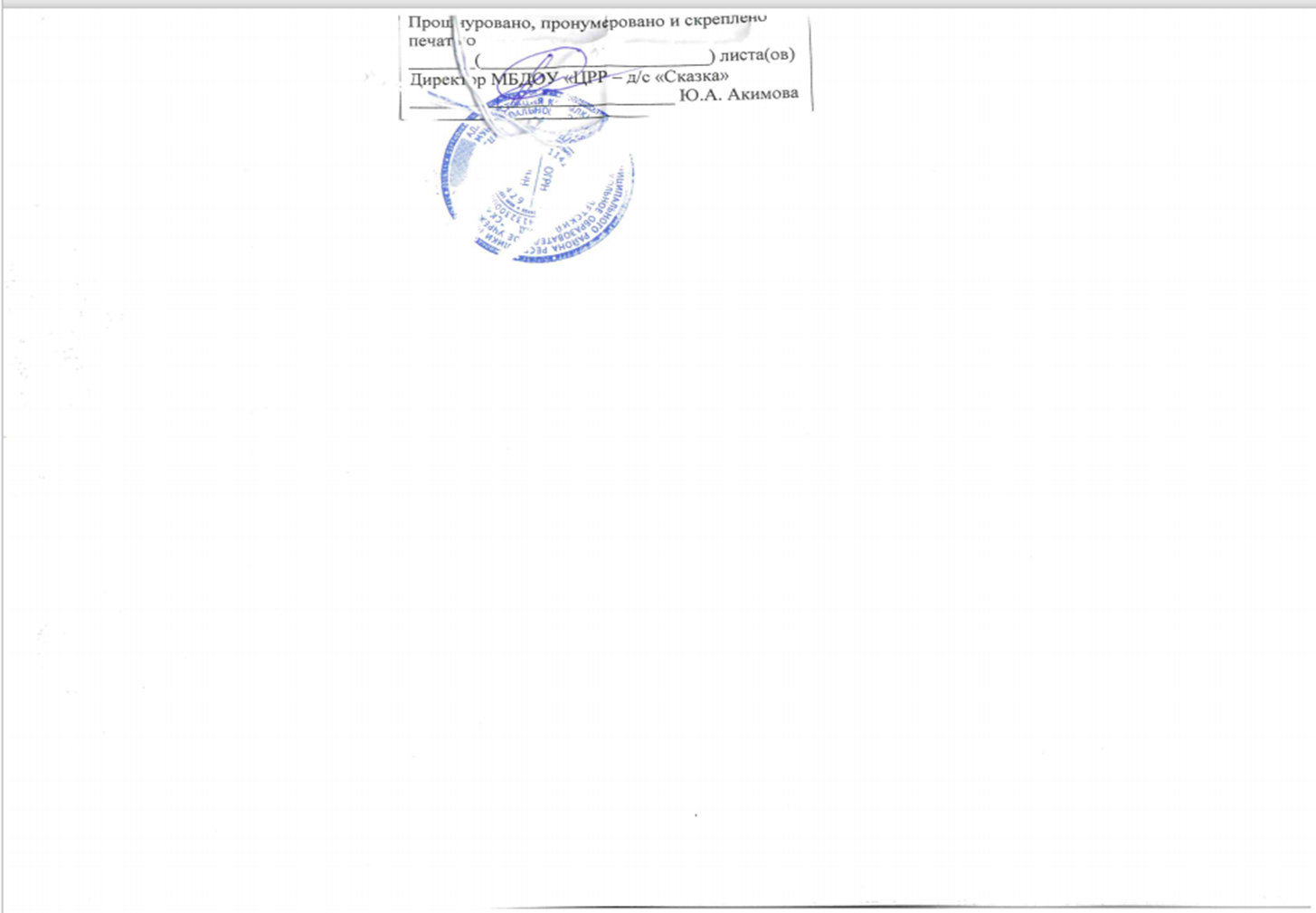 Наименование органаФункцииАдминистрация Ковылкинского муниципального района- выполняет функции и полномочия Учредителя  и собственника детского сада  от имени муниципального образования Ковылкинский муниципальный район Республики Мордовия;- установление стоимости питания ребенка  и размера родительской  ежемесячной платы, взимаемой с родителей (законных представителей) за присмотр и уход детей  в детском саду;-разработка Порядка представления платных образовательные услуги;-утверждение Перечня и тарифов на платные образовательные услуги, оказываемые детским садом;- приостановление платных образовательных услуг детского сада, если они идут в ущерб предмету  и цели деятельности, предусмотренной  Уставом МБДОУ «ЦРР-д/с «Сказка»;- согласование отчета о результатах самообследования  детского сада;- согласование Программы развития детского сада.	Муниципальное бюджетное дошкольное образовательное учреждение «Центр развития ребенка – детский сад «Сказка»- согласование,  назначение и освобождение от должности заведующего обособленного подразделения;   - обеспечивает гарантированное сбалансированное питание детей в соответствии со временем пребывания в детском саду  по нормам, установленным законодательством Российской Федерации;- заключение и расторжение трудового договора с заместителем директора – заведующим и работниками детского сада  в соответствии с Трудовым кодексом РФ;- финансовое обеспечение в соответствии с муниципальным заданием, включающим финансирование по нормативам бюджетного финансирования;- принятие решения об установлении надбавок и стимулирующих выплат заместителю директора- заведующему детского сада;- издание приказов по личному составу, основной деятельности и по воспитанникам, согласно номенклатуре  дел МБДОУ «ЦРР-д/с «Сказка»;- ведение кадрового делопроизводства;- зачисление детей в учреждение, формирование личных   дел воспитанников;- ознакомление родителей (законных представителей) с лицензией на право проведения образовательной деятельности, Уставом Учреждения, образовательными программами, порядком приема, перевода и отчисления  воспитанников  и иными документами, регламентирующими  деятельность учреждения;- проведение и регистрация вводных инструктажей с работникам  при приеме их на работу, ознакомление с Уставом учреждения, Коллективным договором, Правилами внутреннего трудового распорядка, положением об оплате труда, и иными документами, регламентирующими  деятельность Учреждения;- организация и осуществление финансово-хозяйственной деятельности.Государственное бюджетное учреждение здравоохранения Республики Мордовия «Ковылкинская межрайонная больница»(заключен договор о сотрудничестве)-участие в контроле за соблюдением санитарно- гигиенических требования к условиям и организации воспитания и обучения, в том числе  питания,   физического развития  воспитанников детского сада;- оказание воспитанникам  первичной медико-санитарной  помощи в экстренной форме, в том числе при внезапных  острых заболеваниях;- организация и проведение противоэпидемических  профилактических мероприятий по предупреждению распространения инфекционных и паразитарных заболеваний в детском саду;- своевременное направление  извещения  в установленном порядке в территориальные органы Федеральной службы по надзору  в сфере  защиты  прав потребителя и благополучия человека об инфекционном или паразитарном заболевании, пищевом, остром отравлении, поствакционном осложнении; - приобретение необходимых лекарственных  препаратов  для медицинского применения.Муниципальное бюджетное  учреждение  «Централизованная библиотечная система  Ковылкинского муниципального района»(заключен договор о сотрудничестве)- предоставление помещения библиотеки для участия в совместных праздниках;- инициировать  проведение культурных мероприятий, своевременно информировать о предстоящих мероприятия.Государственное бюджетное  учреждение культуры «Мордовский республиканский  объединенный краеведческий музей им. И.Д. Воронина»(заключен договор о сотрудничестве)- обеспечить получение детьми знаний об истории города, его жизни, как прошлой, так и современной;- предоставлять возможность использовать «музейную среду»  в образовательно-воспитательной деятельности;-  обеспечит отбор историко-краеведческого материала и объектов показа, выбор формы  проведения и приемов активизации деятельности экскурсантов в ходе посещения музея в соответствии с возрастными и психологическими особенностями детей;- организовывать встречи детей и родителей  с сотрудниками музея,ОГИБДД ММО МВД России «Ковылкинкий»(заключен договор о сотрудничестве)Оказывать помощь при отборе тематического материала, пособий для изучения правил дорожного поведения на проезжей части;- проводить тематические занятия, беседы, конкурсы, развлечения и другие мероприятия с воспитанниками детского сада;- оказывать содействие в организации  и проведении совместных  массовых  мероприятий по профилактике детского дорожного травматизма как с родителями, так и сотрудниками детского сада.Автономная некомерческая организация  «Редакция газеты «Голос Примокшанья» Ковылкинского муниципального района(заключен договор о сотрудничестве)- присутствовать и  освещать в газете мероприятия по реализации проектов, мероприятий, конкурсов , развлечений с воспитанниками детского сада  и их родителями (законными представителями).Учебный годНачало учебного годаКонец учебного года2018-2019160 чел.186 чел.2019-2020206 чел. 210 чел.2020-2021188219Образовательная областьНазвание услугиПрограммаВозрастная группаХудожественно-эстетическое развитие «В мире волшебства»Формирование творческой личности ребенка, воспитание способности отражать  свои впечатления в графической  и пластической форме.Подготовительная группа «Дельфинчики» Старшая группа «Ягодки», «Журавлики»Познавательное развитие «Веселая математика»Формирование основ элементарных представлений, развитие психических процессов (памяти, внимания, мышления) в соответствии с возрастными и индивидуальными особенностями, подготовка к жизни в современном обществе, к обучению в школе. Подготовительная   группа «Ягодки»Познавательное развитие«Юный шахматист»Создание условий для личностного и интеллектуального развития старших дошкольников, формирование общей культуры, посредством обучения игре в шахматы.Подготовительная группа «Ягодки», старшие группы «Курносики». Физическое и художественно-эстетическое развитие«Мир танца»«Легкая атлетика»Приобщить детей к танцевальному искусству, способствовать эстетическому и нравственному развитию дошкольников.Воспитание трудолюбия,  упорства в достижении цели, развивать быстроту, выносливость, укреплять здоровье детей.Старшие  группа «Курносики», «Почемучки», подготовительные группы «Ягодки», «Журавлики». Подготовительные группы «Ягодки», «Журавлики», Старшая группа «Курносики».Образовательная областьНазвание услугиПрограммаВозрастная группаПознавательное развитие «Уроки светофора»Систематизировать знания детей по правилам дорожного движения, привить навыки правильного поведения на улицах города, во дворе и городском транспорте, соблюдать и осознанно выполнять правила дорожного движения.Старшая   группа «Курносики»Познавательное развитие«Юные математики»Формирование основ элементарных представлений, развитие психических процессов (памяти, внимания, мышления) в соответствии с возрастными и индивидуальными особенностями, подготовка к жизни в современном обществе, к обучению в школе. Подготовительная группа «Ягодки»Физическое развитие «Хореографический»Развитие пластики, музыкального слуха, умения владеть своим телом.Старшая  группа «Курносики», Старшая  группа «Почемучки», подготовительные  группы «Ягодки», «Журавлики»,  Физическое развитие«Обучение плаванию»Обучение основам плавания, всестороннее физическое развитие дошкольника.Средние группы «Затейники», «Колокольчики».старшие группы «Почемучки», «Курносики».Подготовительные группы «Ягодки», «Журавлики».Младшие группы «Социально-коммуникативное развитие«Мир прекрасное творение»Целостное духовно-нравственное и социальное развитие личности ребенка-дошкольника  Средние группы «Курносики», «Почемучки», старшие группы «Ягодки», «Журавлики»,  подготовительная группа «Дельфинчики»Речевое развитие«Веселый английский»Развитие у детей дошкольного возраста устойчивого интереса к изучению английского языка, как средства общения и обмена информацией, ознакомление их с лексикой, доступной и соответствующей их уровню развития, ведение элементарных языковых конструкций.Старшие группы «Журавлики», «Ягодки»,подготовительная группа «Дельфинчики»№ группы№1№2№3№4№5№7№8№10№12№13№6Посещаемость70%71 %65%70%68%56%77 %72 %80%70%71 %Месяц 2019 годаВсего детодней Количество дней, пропущенных дней по болезни% заболеваемостиЯнварь 222325811,6Февраль 231634114,7Март 215530214,0Апрель 000Май 13500Июнь 40400Июль 713135363Август 97900Сентябрь 24911506,0Октябрь 27731846,5Ноябрь 26071495.7Декабрь 27142368.6Итого Итого Итого 5.6Критерии оценки состояния здоровьячеловек%Всего детей  в ОП210100%Распределение детей по группам здоровья:1231VV9810460246,749,52,900,9Заболеваемость детей 303В днях на одного ребенка (средний показатель)Число детей с ЧДБ-Дети с хроническими отклонениями11856 %Сердечно-сосудистые3215 %Заболевание желудочно-кишечного тракта52,3 %Заболевание дыхательных путей115 %Нарушение остроты зрения20,9 %Нарушение осанки, сколиозы00 %Нарушение слуха0-03,8Заболевание нервной системы81,9 %Нарушение речи019,4 %Дети, нуждающиеся в оздоровительных мероприятиях 210100%Дети, получившие оздоровительные мероприятия210100%Дети, прошедшие профилактические осмотрыпедиатр210100 %окулист8942,3 %хирург210100 %лор-врач8942,3 %невропатолог8942,3 %стоматолог210100 %санировано20Группа / Обра зовательная областьСоциально – коммуника-тивное развитие % Познава -тельное развитие%Речевое развитие%Художественно – эстетичес- кое развитие%Физичес-кое развитие%Итого%Первая группа раннего возраста «Дельфинчики»604644405450Вторая группа раннего возраста «Капельки»626862606263Младшая группа «Жемчужинкии»607068627868Младшая группа  «Росточки»706466666666Средняя группа «Затейники»767476788675Средняя  группа «Колокольчики»807986788480Старшая группа «Почемучки»827476749480Старшая группа «Курносики»868084747680Подготовительная группа «Ягодки»869680869688Подготовительная группа «Журавлики»614846425850Группа компенсирующего обучения «Лучики»252118354528,8Итого 686564637366,6№Ф.И.О. воспитанника, возрастНазвание конкурса, мероприятияРезультат Уровень образовательной организацииУровень образовательной организацииУровень образовательной организацииУровень образовательной организации1Бибишева Валерия, 3 года«Мастерская Деда Мороза»Поделка «Елочный шар»победитель2Ким Милана, 6 лет «Мамин праздник», поделка «Подарок для мамы»Победитель3Ломакин Вячеслав, 6 лет«Весна Победы!» конкурс стиховГран-При4Васькянин Артем, 4 года«Весна Победы!» конкурс стиховПобедитель 5Мозгачев Даниил, 6 лет«Пожарные-наши друзья!», конкурс поделокпобедитель6Коллективная работа воспитанников группы «Ягодки», 6 лет«Победный май», конкурс рисунков и поделокпобедительГригоренко Варвара, 6 лет«Победный май», конкурс рисунков и поделокпобедительМуниципальный уровеньМуниципальный уровеньМуниципальный уровеньМуниципальный уровень1Глазкова Анастасия, 3 года  «Профессия моей мечты – конезаводчик»Поделка«Профессия моей мечты – конезаводчик»рисунок«Профессия моей мечты – кукловод», рисунокпризер2Силантьева Виктория, 4 года«Профессия моей мечты – конезаводчик»Поделка«Профессия моей мечты – конезаводчик»рисунок«Профессия моей мечты – кукловод», рисунокпризер3Покалеева Анастасия, 6 лет«Профессия моей мечты – конезаводчик»Поделка«Профессия моей мечты – конезаводчик»рисунок«Профессия моей мечты – кукловод», рисунокпризер4Потанькин Максим, 4 года«Профессия моей мечты – пожарный»призер5Конишев Влад, 4 года«Профессия моей мечты – повар»призер6Тулапин Роман, 5 лет«Профессия моей мечты – космонавт»призер7Ворнакова Лида, 6 лет « В мире детства»победитель8Канайкина Виктория, 6 лет« В мире детства»призер9Мозгачев Даниил, 6 лет« В мире детства»призер10 Ключникова Ульяна, 6 лет« В мире детства»призер11Латышова Валерия, 4 года« В мире детства»призер12Ныхрикова Екатерина, 6 лет« В мире детства»победитель13Рогаленкова Валентина, 5 лет « В мире детства»призер14Беленкова Вероника, 5 лет« В мире детства»призер15Ворнакова Лидия, 6 летМуниципальный конкурс, посвященный  Дню Материпризер16Устинова Ангелина, 6 летМуниципальный конкурс, посвященный  Дню Материпризер17Станичникова Таисия, 6 летМуниципальный конкурс, посвященный  Дню Материпризер18Доргова Мария, 5 летНовогоднее чудопризер19Черяпкина Ангелина, 3 годаНовогоднее чудопризер20Черентаев Дмитрий, 3 годаНовогоднее чудопризер21Ныхрикова Екатерина, 6 лет Новогоднее чудопобедитель22Мозгачев Даниил, 6 летНовогоднее чудопобедитель23Давыдова Виктория , 4 годаНовогоднее чудопобедитель24Кареньков Никита, 5 летНовогоднее чудопризер25Кашева Варвара, 4 годаНовогоднее чудопобедительРеспубликанский уровеньРеспубликанский уровеньРеспубликанский уровеньРеспубликанский уровень1Егоров Андрей, 6 лет«Влюбленные в чтение»призер2Видякова Варвара, 6 лет«Влюбленные в чтение»призер3Калинина Арина, 6 лет«Влюбленные в чтение»призер4Байкова Полина«Влюбленные в чтение»победитель5Беленкова Вероника«Влюбленные в чтение»победитель6Ключникова Ульяна«Влюбленные в чтение»призер7 Шубин Михаил«Неопалимая купина»призер8Кучин Алексей«Неопалимая купина»победитель9Левендо Юрий «Неопалимая купина»призер10Анучина АлександраНовогодний оффлайн - карнавалПобедитель11Долгов ВячеславНовогодний оффлайн - карнавалпобедительВсероссийский уровеньВсероссийский уровеньВсероссийский уровеньВсероссийский уровень1.Полуденнова Виктория, 5 лет«Мудрая сова»победитель2Конишев Владислав, 5 лет«Мудрая сова»победитель3Кузнецов Арсений, 5 лет «Мудрая сова»победитель4Егоров Андрей, 6 лет «Мудрая сова»призер5Ким Милана, 6 лет«Мудрая сова»призер6Байкова Полина, 5 летТвори! Участвуй! Побеждай!Победитель7Кузнецов Арсений, 5 летТвори! Участвуй! Побеждай!победитель8Иванов Кирилл, 5 летПобедный майпобедитель9Покалеева Анастаси, 6 летЗащитник Родиныпобедитель10Станичникова Таисия, 4 годаМузей -75победитель11Крохина Мирослава, 4 годаЗвездный космоспобедитель12Дербеденев Арсений, 4 годаСветлая пасхапобедитель13Ким Милана, 6 лет 75-я весна победыпобедитель14Станичникова Таисия, 4 годаРисую Победупобедитель15Канайкина Виктория, 6 лет«В стране дорожных правил»победитель16Скворцова Мария, 5 летКрасота родного краяпризер17Киган Кристина , 4 годаДети против мусора!победитель18Иванов Николай, 5 летГой  ты, Русь, моя родная!Лауреат19Родькин Александр, 6 летГой  ты, Русь, моя родная!Лауреат20Павкин Илья, 6 летГой  ты, Русь, моя родная!призер21Борискин Артем, 3 годаГой  ты, Русь, моя родная!лауреат22Станичникова Таисия, 4 года«Святыни земли мордовской»победитель23Латышова Валерия, 4 года«Святыни земли мордовской»победитель24Мозгачев Даниил, 6 лет«Святыни земли мордовской»призер25Глазкова Анастасия, 5 лет«Святыни земли мордовской»победитель26Самсонкин Вячеслав, 6 лет«Святыни земли мордовской»призерМеждународные конкурсыМеждународные конкурсыМеждународные конкурсыМеждународные конкурсы1.Качалин Матвей, 4 года Конкурс цифровых фотографийпризер2Кузнецов АрсенийПедагогика 21 векапобедитель3Бибишева ВалерияПедагогика 21 векаПобедитель4Ключникова УльянаДрево талантовпобедитель5Дорофеева ДарьяДрево талантовпобедитель6Кузнецов АрсенийДрево талантовпобедитель7Шабаев РодионКосмическая фантазияпризер8Макаревич ЕгорКосмическая фантазияпризер№Уровень профессионального ростаХарактеристика уровняКол-во педагогов/%1Начинающий педагогУровень начинающего педагога. Имеет право осуществлять педагогическую деятельность по результатам успешного прохождения квалификационного экзамена7/26%2Продвинутый педагогУровень продвинутого педагога, деятельность которого характеризуется освоением различных компетенций 7/26%3Педагог-методистУровень педагога-методиста, владеющего методами и технологиями обучения и воспитания на уровне, позволяющем их транслировать их другим педагогам.9/33%4Педагог-исследовательПедагог-исследователь, обобщающий свой опыт профессиональной деятельности с целью разработки новых образовательных технологий, способный осуществлять апробацию и внедрение инновационных технологий в образовании.4/14,8%№Ф.И.О. работникаДолжность Дата\ название последних курсов ПК1Самсонкина Татьяна Владимировнастарший воспитательАпрель 2020 г. «Психолого-педагогическое сопровождение детей с ограниченными возможностями здоровья в условиях инклюзивной практики», ФГБОУ ВО МГПИ им. М.Е. Евсевьева, г. Саранск,72 часа.2Картушина Оксана Васильевна воспитательЯнварь 2020 г., прошла профессиональную переподготовку в ФГБОУ ВО «МГПИ им. М.Е. Евсевьева» по программе «Педагогическая деятельность в дошкольном образовании: развитие детей раннего и дошкольного возраста», 520 часов, г. Саранск.Ноябрь 2020. «Современные подходы к организации образования дошкольников в новых условиях», 72 ч., ГБУ ДПО РМ «Центр непрерывного повышения профессионального мастерства педагогических работников- «Педагог13.ру», г. Саранск.Декабрь 2020. «Технология развития речи детей раннего возраста посредством использования устного народного творчества», 18 ч., ГБУ ДПО РМ «Центр непрерывного повышения профессионального мастерства педагогических работников- «Педагог13.ру», г. Саранск.3Кичан Екатерина ИгоревнаИнструктор по ФКМарт 2020,  ГБУДПО РМ «Центр непрерывного повышения профессионального мастерства педагогических работников- «Педагог13.ру», г. Саранск, «Современные педагогические технологии в системе дополнительного образования детей», 108 часа.Июнь 2020, ФГБОУ ВО МГПИ им. М.Е. Евсевьева, г. Саранск, «Организация и проведение учебных и тренировочных занятий по адаптивной физической культуре и адаптивному спорту», 72 часа.3Кичан Екатерина ИгоревнаПедагог дополнительного образованияМарт 2020г., «Современные педагогические технологии в системе дополнительного образования детей», 108 ч., ГБУДПО РМ «Центр непрерывного повышения профессионального мастерства педагогических работников- «Педагог13.ру»4Мухина Татьяна ПавловнавоспитательЯнварь 2020,ГБУ ДПО РМ «Центр непрерывного повышения профессионального мастерства педагогических работников-«Педагог13.ру», г. Саранск, «Современные подходы к организации образования дошкольников в новых условиях», 72 ч.5Покалеева Ирина Владимировнапедагог-психологАпрель 2020 г. «Психолого-педагогическое сопровождение детей с ограниченными возможностями здоровья в условиях инклюзивной практики», ФГБОУ ВО МГПИ им. М.Е. Евсевьева, г. Саранск. 72 часа6Торгашева Валентина НиколаевнавоспитательЯнварь 2020,ГБУ ДПО РМ «Центр непрерывного повышения профессионального мастерства педагогических работников-«педагог13.ру», г. Саранск, «Современные подходы к организации образования дошкольников в новых условиях», 72 ч.7Чернышова Татьяна Викторовна воспитательАпрель 2020 г. «Психолого-педагогическое сопровождение детей с ограниченными возможностями здоровья в условиях инклюзивной практики», ФГБОУ ВО МГПИ им. М.Е. Евсевьева, г. Саранск.8Щербакова Любовь ВикторовнавоспитательЯнварь 2020,ГБУ ДПО РМ «Центр непрерывного повышения профессионального мастерства педагогических работников-«педагог13.ру», г. Саранск, «Современные подходы к организации образования дошкольников в новых условиях», 72 ч.9Фомина Олеся СергеевнавоспитательЯнварь 2020, ГБУ ДПО РМ «Центр непрерывного повышения профессионального мастерства педагогических работников-«педагог13.ру», г. Саранск, «Современные подходы к организации образования дошкольников в новых условиях», 72 ч.Апрель 2020 г. «Психолого-педагогическое сопровождение детей с ограниченными возможностями здоровья в условиях инклюзивной практики», ФГБОУ ВО МГПИ им. М.Е. Евсевьева, г. Саранск.10Аверченкова Юлия Николаевнаучитель-логопедАпрель 2020 г. «Психолого-педагогическое сопровождение детей с ограниченными возможностями здоровья в условиях инклюзивной практики», ФГБОУ ВО МГПИ им. М.Е. Евсевьева, г. Саранск. 72 часа11Конишева Екатерина ИгоревнаПедагог дополнительного образованияМарт 2020,  ГБУДПО РМ «Центр непрерывного повышения профессионального мастерства педагогических работников- «Педагог13.ру», г. Саранск, «Современные педагогические технологии в системе дополнительного образования детей», 108 часа.12Марусева Марина ИвановнавоспитательИюнь 2020, ООО СП «Содружество» г. Москва, «Актуальные вопросы реализации образовательных программ дошкольного образования на родном языке из числа языков народов Российской Федерации, в том числе русском языке», 36 часов.13Трушкина Оксана ВячеславовнавоспитательЯнварь 2020,ГБУ ДПО РМ «Центр непрерывного повышения профессионального мастерства педагогических работников-«педагог13.ру», г. Саранск, «Современные подходы к организации образования дошкольников в новых условиях», 72 ч.14Рогачева Анастасия Валерьевналогопед Апрель 2020 г. «Психолого-педагогическое сопровождение детей с ограниченными возможностями здоровья в условиях инклюзивной практики», ФГБОУ ВО МГПИ им. М.Е. Евсевьева, г. Саранск. 72 часа.15Мурзаева Ирина Геннадьевнавоспитатель Ноябрь 2020. «Современные подходы к организации образования дошкольников в новых условиях», 72 ч., ГБУ ДПО РМ «Центр непрерывного повышения профессионального мастерства педагогических работников- «Педагог13.ру», г. Саранск.Декабрь 2020. «Технология развития речи детей раннего возраста посредством использования устного народного творчества», 18 ч., ГБУ ДПО РМ «Центр непрерывного повышения профессионального мастерства педагогических работников- «Педагог13.ру», г. Саранск.16Качалина Светлана ВячеславовнаЯнварь 2020,ГБУ ДПО «Центр непрерывного повышения профессионального мастерства педагогических работников – «Педагог – 13.ру» «Современные подходы к организации образования дошкольников в новых условиях», 72 часа.17Борискина Татьяна ЮрьевнаВоспитатель/педагог-психологАвгуст 2020. Профессиональная переподготовка ЧОУ ДПО «Саранский Дом науки и техники РСНИИО», программа «Педагогика и методика дошкольного образования в соответствии с ФГОС», 205 ч. Г. Саранск№Ф.И.О. педагогаНазвание мероприятияРезультат 12-Павкина Кристина Алексеевна, Крыганова Асия Равильевна, воспитатель средней группы.Всероссийский конкурс профессионального мастерства, посвященного 75-летию Великой Победы «Они сражались за Родину!», номинация «Методическая разработка»участие3- Палкина Оксана Юрьевна воспитатель старшей группы - Аверченкова Юлия Николаевна, логопед - Павкина Кристина Алексеевна, воспитатель средней группы - Ныхрикова Наталья Юрьевна, воспитатель старшей группы- Шнякина Наталья Петровна, воспитатель м второй группы раннего - Кашина Светлана Геннадьевна, воспитатель средней группы- Мурзаева Ирина Геннадьевна, воспитатель старшей группыВсероссийский педагогический конкурс «Педагогические секреты»Участие4- Конишева Екатерина Игоревна, воспитатель старшей группы  - Ныхрикова Наталья Юрьевна, воспитатель старшей группыВсероссийский педагогический конкурс «Творческий воспитатель-2020»Участие 5- Конишева Екатерина Игоревна, воспитатель старшей группы - Марусева Марина Ивановна,  воспитатель средней группы Республиканский конкурс «Старт в профессию»диплом лауреатаучастие6Павкина Кристина  Алексеевна,  Крыганова Асия Равильевна, воспитатели средней группы Палкина Оксана Юрьевна, Мурзаева Ирина Геннадьевна, воспитатели старшей группы.Всероссийский конкурс авторских методических разработок воспитательного взаимодействия «Воспитываем новое поколение», посвященного 75-ой годовщине Победы в Великой Отечественной войне (МГПИ им. М.Е Евсевьева)диплом победителя в номинации «Методическая разработка родительского собрания»диплом победителя в номинации «Разработка воспитательного мероприятия»7Торгашева Валентина Николаевна, воспитатель младшей группы, Павкина Кристина Алексеевна, воспитатель средней группы «Курносики»)- Щербакова Любовь Викторовна, воспитатель  младшей группы  Василькина Елена Ивановна, воспитатель первой группы раннего Крыганова Асия Равильевна, воспитатель средней группы II Всероссийский конкурс педагогического мастерства «Профессионалы в образовании»диплом 2 степени диплом 1 степени,диплом 2 степенидиплом 2 степенидиплом 1 степени8Аверченкова Юлия Николаевна (логопед) Всероссийский педагогический конкурс «Свободное образование»диплом участника финального (очного) тура9Аверченкова Юлия Николаевна (логопед) Всероссийский педагогический конкурс «Творческий воспитатель-2020»диплом участника10Крыганова Асия Равильевна, воспитатель старшей группыВсероссийский конкурс «Лучшая методическая разработка»Диплом 2 место11 Палкина Оксана Юрьевна, воспитатель подготовительной группы  Мухина Татьяна Павловна воспитатель младшей группы   Шнякина Наталья Петровна, воспитатель младшей группы  Большой фестиваль дошкольного образования (сайт «Воспитатели России»)диплом 2 и 3 степени,диплом 1 степени, диплом 1 степени,12Марусева Марина  Ивановна, воспитатель старшей группы Международный педагогический конкурс «Дошкольное образование»участник финального (очного) тура13Ныхрикова Наталья Юрьевна, воспитатель подготовительной группыВсероссийский Профессиональный педагогический конкурс, на ресурсе Всероссийского информационно-образовательного портала «Академия педагогических проектов Российской Федерации»  (интернет)диплом 1 степени, в номинации «Педагогический проект»14Конишева Екатерина Игоревна, воспитатель подготовительной группыВсероссийский педагогический конкурс для воспитателей «Дидактические пособия руками воспитателя», Педагогическая академия современного образованиядиплом 1 степени15Качалина Светлана  Вячеславовна, воспитатель младшей группыВсероссийский конкурс «Твори! Участвуй! Побеждай»победитель в номинации «Сценарии праздников и мероприятий»16Конишева Екатерина Игоревна, воспитатель подготовительной группы Региональный этап VIII Всероссийского конкурса «Воспитатели России»Призер 17Павкина Кристина Алексеевна, воспитатель старшей группы Региональный этап VIII Всероссийского конкурса «Воспитатели России»участие 18Василькина Елена Ивановна, воспитатель второй группы раннего возраста Региональный этап VIII Всероссийского конкурса «Воспитатели России»участие 19Ныхрикова Наталья Юрьевна, воспитатель подготовительной группы Региональный этап VIII Всероссийского конкурса «Воспитатели России»участие 20Кашина Светлана Геннадьевна, воспитатель старшей группы Региональный этап VIII Всероссийского конкурса «Воспитатели России»участие 21Покалеева Ирина Владимировна педагог-психолог Всероссийский конкурс «За нравственный подвиг учителя!»победитель регионального этапа в номинации «Создание системы духовно-нравственного воспитания детей»22Борискина Татьяна Юрьевна, воспитатель группы компенсирующей направленности Международный инклюзивный онлайн – слет «Тетрадка Дружбы»сертификат участника слета23Марусева Марина Ивановна, воспитатель старшей группыПавкина Кристина Алексеевна, воспитатель старшей группы Республиканский этап Всероссийского конкурса «Педагогический дебют-2021»лауреат, номинация «Молодые воспитатели дошкольных образовательных организаций. участник, номинация «Молодые воспитатели дошкольных образовательных организаций».24 Рогачева Анастасия Валерьевна, учитель-дефектолог  – I Всероссийский конкурс профессионального мастерства «Педагогический дебют учителя-дефектолога 2020»сертификат участникаНазвание конкурсаВсего участвовалоПобедителиПризерыI Всероссийский профессиональный конкурс «Гордость России» 11Республиканский конкурс «Старт в профессию» в номинации «Воспитатели дошкольного образования» 31-Всероссийский педагогический конкурс «Педагогика XXI века» 32Республиканский конкурс профессионального мастерства «Воспитатель года Республики Мордовия -2019» (Конишева Е.И. в номинации «За активную профессиональную позицию»)11Республиканский этап педагогического конкурса «За нравственный подвиг учителя» 11VII Всероссийский конкурс «Воспитатели России» 6-2Республиканский конкурс «Педагогический дебют» 1-1Республиканский конкурс «Старт в профессию» 21Всероссийский конкурс авторских методических разработок воспитательного взаимодействия «Воспитываем новое поколение», посвященного 75-ой годовщине Победы в Великой Отечественной войне 22-II Всероссийский конкурс педагогического мастерства «Профессионалы в образовании» 523Большой фестиваль дошкольного образования (сайт «Воспитатели России»)522Всероссийский конкурс «Лучшая методическая разработка»1-1Региональный этап VIII Всероссийского конкурса «Воспитатели России»5-1Всероссийский конкурс «За нравственный подвиг учителя!»11Всероссийский Профессиональный педагогический конкурс, на ресурсе Всероссийского информационно-образовательного портала «Академия педагогических проектов Российской Федерации»  11Всероссийский педагогический конкурс для воспитателей «Дидактические пособия руками воспитателя», Педагогическая академия современного образования11Всероссийский конкурс «Твори! Участвуй! Побеждай»11Республиканский этап Всероссийского конкурса «Педагогический дебют-2021»2-1Автор составительНаименование изданияГод изданияБурляева О.В.Мы в Мордовии живём: региональный модуль программы дошкольного образованияСаранскМордов.кн. изд-во2015 гБелая К.Ю.Формирование основ безопасности удошкольников (2-7 лет)Москва, Мозаика- Синтез,2016 г.Саулина Т.Ф.Знакомим дошкольников с правиламидорожного движения (3-7 лет)		Москва, Мозаика- Синтез,2016 г.Губанова Н.Ф.Развитие игровой деятельностиМосква, Мозаика- Синтез,2016 г.Куцакова Л.В.Трудовое воспитание в детском саду:Для занятий с детьми 3-7 летМосква, Мозаика- Синтез,2016 г.Петрова В.И., Стульник т.Д.Этические беседы с детьми 4-7 летМосква, Мозаика- Синтез,2016 г.Буре Р.ССоциально-нравственное воспитаниедошкольников (2-7 лет)Москва, Мозаика- Синтез,2016 г.Автор составительНаименование изданияИздательство Куцакова Л.В.Конструирование из строительного материала (4-5 лет). Средняя группа Москва, Мозаика-Синтез, 2015Куцакова Л.В.Конструирование из строительного материала (5-6 лет). Старшая группа Москва, Мозаика-Синтез, 2015Куцакова Л.В.Конструирование из строительного материала (6-7 лет). Подготовительная группа Москва, Мозаика-Синтез, 2015Веракса Н.Е., Галимов О.Р.Познавательно-исследовательскаядеятельность дошкольников (4-7 лет)Москва, Мозаика-Синтез, 2015Крашенинников Е.Е.,Холодова О.ЛРазвитие познавательных способностей дошкольников (5-7 лет)Москва, Мозаика-Синтез, 2015Павлова Л.Ю.Сборник дидактических игр по ознакомлению с окружающим миром (3-7 лет)Москва, Мозаика-Синтез,2016Дыбина О.ВОзнакомление с предметным и социальным окружением. Младшая группа. Средняя группа. Старшая группа.Подготовительная к школе группаМосква, Мозаика-Синтез,2016Позина В.А.Помораева И.А.,Формирование элементарных математических представлений.(2-3 года), (3-4 года), (4-5 лет), (5-6 лет), (6-7).Москва, Мозаика-Синтез,2016Денисова Д., Дорожин Ю. Рабочие тетради. Математика для малышей.Математика для дошкольников.Москва, Мозаика-Синтез,2016Соломенникова О.А..Ознакомление с природой в детском саду.Москва, Мозаика-Синтез,2016АвторсоставительНаименование изданияИздательствоГербова В.В.Развитие речи в детском саду. (2-3 года)Москва, Мозаика-Синтез,2016Гербова В.В.Развитие речи в детском саду. (3- 4 года)Москва, Мозаика-Синтез,2016Гербова В.В.Развитие речи в детском саду. (4- 5 лет)Москва, Мозаика-Синтез,2016Гербова В.В.Развитие речи в детском саду. (5- 6 лет)Москва, Мозаика-Синтез,2016Гербова В.В.Развитие речи в детском саду. (6- 7 лет)Москва, Мозаика-Синтез,2016Денисова Д.Развитие речи у малышей 3-4 лет (рабочая тетрадь)Москва, Мозаика-Синтез,2016Денисова Д.Развитие речи детей 4-5лет (рабочая тетрадь)Москва, Мозаика-Синтез,2016Денисова Д.Развитие речи детей 5-6 лет (рабочая тетрадь)Москва, Мозаика-Синтез,2016Денисова Д.Развитие речи детей 6-7 лет (рабочая тетрадь)Москва, Мозаика-Синтез,2016Хрестоматия5 штукХрестоматия для чтения в детском саду и дома.Ранний возраст, младшая группа, средняя группа, старшая группа, подготовительная группа  Москва, Мозаика-Синтез,2016АвторсоставительНаименование изданияИздательство Бурляева О.В.Мы в Мордовии живём: примерный региональный модуль программыдошкольного образования.Саранск:Мордов.кн. изд-во, 2014Комарова Т.С.Готовимся к празднику. Художественный труд в детском саду и семье. Пособие для детей старшего дошкольного возрастаМосква,Мозаика-Синтез,2014Комарова Т.С.Дошкольникам о народном искусстве. Учебно- наглядное пособие для детей дошкольного возраста.Москва,Мозаика-Синтез,2014Комарова Т.С.Детское художественное творчество. Для работы с детьми 2-7 лет.Москва,Мозаика-Синтез,2014Комарова Т.С.Изобразительная деятельность в детском саду. Младшая группаМосква,Мозаика-Синтез,2014Комарова Т.С.Изобразительная деятельность в детском саду. Средняя группаМосква,Мозаика-Синтез,2014Комарова Т.С.Изобразительная деятельность в детском саду. Старшая группаМосква,Мозаика-Синтез,2014Комарова Т.С.Изобразительная деятельность в детском саду. Подготовительная к школе группаМосква,Мозаика-Синтез,2014Комарова Т.С.,Зацепина М.Б.Интеграция в воспитательно- образовательной работе детского садаМосква,Мозаика-Синтез,2014АвторНазваниеИздательствоПензулаева Л.И.Физическая культура в детском садуМосква,Мозаика-Синтез, 2014Степаненкова Э.Я.Сборник подвижных игр Москва,Мозаика-Синтез, 2014Пензулаева Л.И.Физкультурные занятия с детьми 3-4 лет Москва,Мозаика-Синтез, 2014Пензулаева Л.И.Физкультурные занятия с детьми 4-5 летМосква,Мозаика-Синтез, 2014Пензулаева Л.И.Физкультурные занятия с детьми 5-6 летМосква,Мозаика-Синтез, 2014Пензулаева Л.И.Физкультурные занятия с детьми 6-7 летМосква,Мозаика-Синтез, 2014Пензулаева Л.И.Оздоровительная гимнастика: комплексыупражнений для детей 3-7 летМосква,Мозаика-Синтез, 2014Борисова М.М.Малоподвижные игры и игровые упражнения. Для занятий с детьми 3-7лет.Москва,Мозаика-Синтез, 2014Дата проведенияТемаРезультатАвгуст 2020Педагогический совет № 1    Установочный педсовет. «Организация воспитательно-образовательной работы ОП в 2020-2021 учебном году» Цель: утверждение перспектив в работе коллектива на следующий учебный год. Ноябрь 2020Педагогический совет №2       «Особенности современных образовательных технологий с целью совершенствования образовательной работы с детьми по развитию речи»Цель: способствовать активизации и систематизации знаний педагогов по методике развития речи; воспитывать активную жизненную позицию; выяснить уровень каждого педагога по данной проблеме.№ТемаОтветственный 1Работа «Школы молодого специалиста» в течение года. Была проведена не полностью, из-за режима самоизоляции в первом полугодии 2020 года. Старший воспитатель2Организованы онлайн-консультации для родителей и специалистов других детских садов Педагог-психолог, логопед3консультации «Организация развивающей среды в ОП», «Развитие речи в игре (обзор инновационных методов и приемов)», «Методика планирования и проведения занятий по развитию речи», «Виды игровой деятельности. Значение игр в развитии детей», «Особенности организации дополнительного образования в ДОО  в контексте требований ФГОС» и др.Старший воспитатель4индивидуальные консультации по вопросам аттестации педагогов, по вопросам реализации образовательного процесса и методической поддержке педагогов при выполнение профстандартов воспитателей,Старший воспитатель5Консультация «Использование технологии «Синквейн» в работе по развитию речи дошкольников», «Формирование звуковой культуры речи у дошкольников»Логопед Аверченкова Ю.Н.5Практикум «Аспекты формирования звуковой культуры речи посредством дидактической игры»Логопед Аверченкова Ю.Н.6Круглый стол: «Совершенствование компетенции педагогических работников в соответствии с  требованиями профессионального стандарта педагога и ФГОС ДО».Заведующий ОП№Ф.И.О. педагогаНазвание мероприятияРезультат 1Конишева Екатерина Игоревна старшей группы Республиканская стажировочная площадка «Дошкольное образование: возможности и перспективы профессиональной карьеры современного педагога».Мастер-класс «Математика через сказку»2Крыганова Асия Равильевна, воспитатель средней группы Межрегиональный научно-практический семинар «Актуальные проблемы педагогики и методики дошкольного и начального образования» в рамках Международной научно-практической конференции – 56-е Евсевьевские чтения, г. Саранск, МГПИ им. М.Е. Евсевьева.Доклад «Современные подходы к организации образовательного процесса в условиях введения ФГОС дошкольного образования»3Конишева Екатерина Игоревна, воспитатель старшей группы. Межрегиональный научно-практический семинар «Актуальные проблемы педагогики и методики дошкольного и начального образования» в рамках Международной научно-практической конференции – 56-е Евсевьевские чтения, г. Саранск, МГПИ им. М.Е. Евсевьева.Доклад  «Развитие речи детей в процессе театрализованной и музыкальной деятельности»4Ныхрикова Наталья Юрьевна, воспитатель старшей группыМежрегиональный научно-практический семинар «Актуальные проблемы педагогики и методики дошкольного и начального образования» в рамках Международной научно-практической конференции – 56-е Евсевьевские чтения, г. Саранск, МГПИ им. М.Е. Евсевьева.Доклад на тему «Формирование элементарных математических представлений дошкольников посредством дополнительного образования»5- Марусева Марина Ивановна, воспитатель средней группы- Ныхрикова Наталья Юрьевна, воспитатель старшей группы- Конишева Екатерина Игоревна, воспитатель старшей группыII межрегиональная научно-практическая конференция, посвященная Дню русского языка «Нам слово русское дано…», дискуссионной площадки «Русский язык и русская культура в дошкольном образовании: идеология, эффекты и перспективы»Сертификат участника6- Марусева Марина Ивановна - Конишева Екатерина ИгоревнаВсероссийская  дистанционная  педагогическая конференция «Актуальные вопросы дошкольного образования в условиях введения ФГОС»Участие с сообщением «Поликультурное воспитание в ДОО» Участие с сообщением «Развитие речи детей, посредством музыкальной и театрализованной деятельности»7- Ныхрикова Наталья Юрьевна, воспитатель подготовительной группы,- Покалеева Ирина Владимировна, педагог-психолог,- Аверченкова Юлия Николаевна, логопед,- Конишева Екатерина Игоревна, воспитатель подготовительной группы- Самсонкина Татьяна Владимировна, старший воспитатель.VI Всероссийский  съезд работников дошкольного образования (дискуссионная площадка «Преемственность начальной школы и детского сада»)Выступление в качестве спикеров8Мухина Татьяна Павловна, воспитатель младшей группыIX муниципальная научно-практическая конференция с республиканским участием «Образование и воспитание школьников в условияхполикультурного региона», посвященной году музеев.Выступление в секции «Желтый зал» «Формирование национальной культуры дошкольников и младших школьников»Тема выступления: «Организация системы работы по приобщению дошкольников к национальной культуре»9Марусева Марина ИвановнаIX муниципальная научно-практическая конференция с республиканским участием «Образование и воспитание школьников в условияхполикультурного региона», посвященной году музеев.Тема выступления:  «Воспитательный потенциал поликультурного воспитания в ДОУ»10Конишева Е.И., воспитатель подготовительной группы II Межрегиональный научно-практический семинар «Мир детства и культура: прогрессивные технологии формирования толерантной языковой личности, включенной в пространство разных культур»Выступление с  докладом «Воспитание основ толерантной культуры детей старшего дошкольного возраста».ПубликацииПубликацииПубликацииПубликации1Василькина Елена Ивановна, воспитатель первой группы Международный образовательный портал Maam.ru«Основные принципы организации режимных моментов в группе раннего возраста»2Марусева Марина ИвановнаМеждународный образовательный портал Maam.ru«День Земли в детском саду»3Торгашева Валентина НиколаевнаМеждународный образовательный портал Maam.ruКонспект ООД в младшей группе «Перелетные птицы весной»статья «Влияние театрализованной деятельности на развитие творческих способностей детей»4Конишева Екатерина ИгоревнаМеждународный образовательный портал Maam.ruконспект ООД по речевому развитию «Дерево знаний»5Ныхрикова Наталья ЮрьевнаМеждународный образовательный портал Maam.ruконспект ООД по ФЭМП «Чему мы научились за год»6Аверченкова Юлия Николаевна (логопед)Международный образовательный портал Maam.ru«Куклотерапия» в коррекционно-образовательном процессе»7Крыганова Асия Равильевна  Международный образовательный портал Maam.ruметодическая разработка на тему «Расскажем детям о Великой отечественной войне» с использованием электронной презентации8Марусева Марина ИвановнаМеждународный образовательный портал Maam.ruдоклад «Воспитательный потенциал поликультурного воспитания в ДОО».9- Фомина Олеся Сергеевна Конспект ООД по развитию речи «Буква Ю».- Качалина Светлана Вячеславовна, Конспект ООД «Весна. Животный мир весной».- Аверченкова Юлия Николаевна, «Автоматизация звука Ш», «Артикуляционная гимнастика как основа правильной речи»,  «Автоматизация звука Р».- Картушина Оксана Васильевна, конспект ООД «Весна».- Василькина Елена Ивановна, конспект ООД «К нам пришла весна», конспект ООД по познавательному развитию «Игры со строительным материалом»Василькина Мария Геннадьевна, конспект ООД по рисованию «Скворечник», беседа с детьми «Правила дорожного движения».- Шнякина Наталья Петровна, «Методические рекомендации по проведению дистанционного обучения по теме недели «Птицы прилетели» (для детей раннего возраста).- Марусева Марина Ивановна, конспект ООД по художественно-эстетическому развитию «Сова и синица». - Покалеева Владимировна (психолог), «Занятие для детей 5-6 лет на развитие познавательной сферы».-Качалина Светлана Вячеславовна, конспект ОД «Ознакомление с миром природы».- Щербакова Любовь Викторовна «Методические рекомендации по проведению дистанционного обучения по теме «Перелетные птицы».- Мухина Татьяна Павловна, «Методические рекомендации «Мебель»Региональная электронная школа «На 5+!», на базе ГБУ ДПО «ЦНППР – «ПЕДАГОГ 13.РУ», г. Саранск,Выданы сертификаты о том, что педагог является автором публикации.1011Марусева Марина Ивановна Ныхрикова Наталья ЮрьевнаВсероссийский информационно-образовательный портал «Академия педагогических проектов Российской Федерации»проект «Юные ученые»  проект «Веселая математика»12Конишева Екатерина Игоревна Всероссийскогий-информационно-образовательный портал «Педагогическая академия современного образования»дидактическая игра «Платье для Золушки» на ресурсе13Качалина Светлана Вячеславовна  сайт для учителей «Копилка уроков. Ру»публикация авторской разработки НОД «Идет дождь»14Шнякина Наталья ПетровнаВсероссийский сетевой педагогический журнал «Современный урок»статья «Сказка про бабушку» (общеразвивающее упражнение для развития мелкой моторики и запуска детской речи)15Покалеева Ирина Владимировна, педагог-психологСеминар-практикум для воспитателей на базе ОП «ЦРР-д/с «Улыбка»«Утренний круг, как одна из форм работы педагога с детьми»,15Покалеева Ирина Владимировна, педагог-психологПрактикум для воспитателей на базе ОП «ЦРР-д/с «Улыбка»«Оптимизация процесса адаптации ребенка к детскому саду»Покалеева Ирина Владимировна, педагог-психологТренинг на базе ОП ««Хорошее настроение-залог успеха»16Аверченкова Юлия Николаевна, логопедПрактикум  на базе ОП «ЦРР-д/с «Улыбка»«Игровые технологии в работе логопеда с детьми»№Ф.И.О. педагогаНазвание мероприятияРезультат Российский  уровеньРоссийский  уровеньРоссийский  уровеньРоссийский  уровень1Миганова Екатерина Николаевна – заведующий ОП, VI Всероссийском  съезде работников дошкольного образования (дискуссионная площадка Модератор дискуссионной площадки «Преемственность начальной школы и детского сада»Республиканский уровеньРеспубликанский уровеньРеспубликанский уровеньРеспубликанский уровень2Миганова Екатерина Николаевна – заведующий ОП Республиканский образовательный форум 2020. Хакатон «Дошкольное образование: курс на развитие 4К», на базе «ЦНППР «Педагог13.ру», г. СаранскВыступление по обобщению опыта работы3Самсонкина Татьяна Владимировна, старший воспитатель ОП,Республиканский образовательный форум 2020. Хакатон «Дошкольное образование: курс на развитие 4К», на базе «ЦНППР «Педагог13.ру», г. СаранскВыступление на стратегическом митапе «Электронные образовательные ресурсы, как условие качества дошкольного образования», тема выступления. Тема выступления «Интернет-пространство и социальные сетевые сервисы в работе педагога дошкольного образования с родителями»4Марусева Марина Ивановна, воспитатель старшей группыРеспубликанский образовательный форум 2020. Хакатон «Дошкольное образование: курс на развитие 4К», на базе «ЦНППР «Педагог13.ру», г. СаранскВыступление на стратегическом митапе «Воспитательный потенциал поликультурного образования в ДОО», тема выступления «Воспитательный средства мордовской культуры в педагогической деятельности»5Покалеева Ирина Владимировна, психологРеспубликанский образовательный форум 2020. Хакатон «Дошкольное образование: курс на развитие 4К», на базе «ЦНППР «Педагог13.ру», г. СаранскВыступление на стратегическом митапе «Электронные образовательные ресурсы, как условие качества дошкольного образования», тема выступления «Дистанционная работа психолога МКЦ МБДОУ «ЦРР-д/с «Сказка» ОП «ЦРР-д/с «Улыбка» в период самоизоляции: первый опыт»Муниципальный уровеньМуниципальный уровеньМуниципальный уровеньМуниципальный уровень6Миганова Екатерина Николаевна, заведующий ОПМуниципальный августовские чтения, секция дошкольного образования.Мастер-классы по обобщению опыта работы специалистов МКЦ7Мухина Татьяна Павловна, воспитатель младшей группыМуниципальный августовские чтения, секция дошкольного образования.«Применение кинезиологических упражнений для снятия эмоционального напряжения у детей дошкольного возраста».8Конишева Екатерина Игоревна, воспитатель подготовительной группыМуниципальный августовские чтения, секция дошкольного образования.«Сенсорное развитие детей»9Аверченкова Юлия Николаевна, логопед«Су-Джок терапия при коррекции речевых нарушений»10Покалеева Ирина Владимировна, педагог - психолог«Арт-терапия, как средство коррекции тревожности у детей»Состав семьиКоличество семейПроцент от общего 
количества семей 
воспитанников,%Полная16085%Неполная с матерью2915%Неполная с отцом20,7Оформлено опекунство10,52Количество детей в семьеКоличество семейПроцент от общего 
количества семей 
воспитанников,%Один ребенок8243,3%Два ребенка8544,9%Три ребенка и более2211,6%ПоказателиЕдиница измеренияКоличествоОбразовательная деятельностьОбразовательная деятельностьОбразовательная деятельностьОбщее количество воспитанников в возрасте до трех летчеловек33Общее количество воспитанников в возрасте от трех до восьми летчеловек177Общая численность педработников, в том числе количество педработников:человек27с высшим образованиемчеловек20высшим образованием педагогической направленности (профиля)человек20средним профессиональным образованиемчеловек7средним профессиональным образованием педагогической направленности (профиля)человек7Количество (удельный вес численности) педагогических работников, которым по результатам аттестации присвоена квалификационная категория, в общей численности педагогических работников, в том числе:человек 
(процент)6 (22,2%)с высшейчеловек 
(процент)4 (14,8%)первойчеловек 
(процент)2 (7,4%)Количество (удельный вес численности) педагогических работников в общей численности педагогических работников, педагогический стаж работы которых составляет:человек 
(процент)до 5 летчеловек 
(процент)16  (59%)больше 30 летчеловек 
(процент)3 (11%)Количество (удельный вес численности) педагогических работников в общей численности педагогических работников в возрасте:человек 
(процент)до 30 летчеловек 
(процент)6 (22,2%)от 55 летчеловек 
(процент)3 (11%)Численность (удельный вес) педагогических и административно-хозяйственных работников, которые за последние 5 лет прошли повышение квалификации или профессиональную переподготовку, от общей численности таких работниковчеловек 
(процент)29 (100%)Численность (удельный вес) педагогических и административно-хозяйственных работников, которые прошли повышение квалификации по применению в образовательном процессе ФГОС, от общей численности таких работниковчеловек 
(процент)28 (96,5%)Соотношение «педагогический работник/воспитанник»человек/чело
век27/21Наличие в детском саду:да/нетмузыкального руководителяда/нетдаинструктора по физической культуреда/нетдаучителя-логопедада/нетдаучителя-дефектологада/нетдапедагога-психологада/нетдаИнфраструктураИнфраструктураИнфраструктураОбщая площадь помещений, в которых осуществляется 
образовательная деятельность, в расчете на одного воспитанникакв. м682,11/5,5 кв.мПлощадь помещений для дополнительных видов деятельности воспитанниковкв. м300,67Наличие в детском саду:да/нетда физкультурного залада/нетмузыкального залада/нетдапрогулочных площадок, которые оснащены так, чтобы обеспечить потребность воспитанников в физической активности и игровой деятельности на улицеда/нетдаНаименованиеНаименование2019год2019год2020 годНаименованиеНаименованиеКол-во челКол-во челКол-во челКоличество педагогических кадровКоличество педагогических кадров232327Высшее педагогическоеобразованиеВысшее педагогическоеобразование171720Среднее педагогическоеСреднее педагогическое667Общее число педагогов с профессиональной переподготовкойОбщее число педагогов с профессиональной переподготовкой002КвалификацияКвалификацияКвалификацияКвалификацияКвалификацияВысшая квалификационная  категория661010Первая квалификационная  категория9988Соответствие занимаемой должности  5566Не имеют квалификационной категории3333Пед.стаж.Пед.стаж.Пед.стаж.Пед.стаж.Пед.стаж.до 5 лет13131616От 5 до 10 лет3322От 10 до 15 лет1122От 15 и выше6677ВозрастВозрастВозрастВозрастВозрастС 20 до 30 лет5566С 30 до 40 лет10101010С  40 до 50 лет3355От 50 и выше5566ФИОДата рожденияДолжность Образование: наименование учреждения, специальность по диплому, год окончанияПереподготовка по профилю: наименование учреждения, специальность по диплому, год окончания.КПК: дата, организация, количество часов, тема.Категория/соответствиеДата прохождения аттестацииСтаж общийСтаж педагогическийСтаж руководящийНаграды Звания Миганова Екатерина Николаевна07.01.1959заведующийвысшее,МГПИ им. М.Е. Евсевьева, специальность: «Учитель русского языка и литературы», 1992 год.Учебный центр ДПО «Результат»,  г. Саранск, «Менеджмент в образовании»,2018.Декабрь 2019, ГБУДПО РМ «ЦНППР  «Педагог 13.ру», г. Саранск. 72 часа, «Оказание психолого-педагогической, методической и консультативной помощи гражданам, имеющим детей»Соответствие13.01.202044,6  г17 л16 лПочетный работник общего образования РФСамсонкина Татьяна Владимировна12.07. 1984старший воспита тельВысшее, ПГПУ им. В.Г. Белинского, г. Пенза, специальность: «Учитель – логопед. Спец. психолог». 2007г.  г. Саранск,МГПИ им. М.Е. Евсевьева, «Педагог дошкольного воспитания», 2017Апрель 2020, МГПИ им. М.Е. Евсевьева, 72 часа «Психолого-педагогическое сопровождение детей с ограниченными возможностями здоровья в условиях инклюзивной практики».Первая 27.12.2018 г.12,7 л.12,7 л---Картушина Оксана Васильевна05.02. 1994воспитательВысшее ФГБОУВО "Пензенский государственный университет" Специальность «Учитель начальных классов», 2016г. г. Саранск,МГПИ им. М.Е. Евсевьева, «Педагогическая деятельность в дошкольном образовании: развитие детей раннего и дошкольного возраста», 2020 г.Ноябрь 2020. ЦНППР  «Педагог13.ру», г. Саранск.,  «Современные подходы к организации образования дошкольников в новых условиях», 72 часа,Декабрь 2020 ЦНППР  «Педагог13.ру», г. Саранск.,  «Технология развития речи детей раннего возраста посредством использования устного народного творчества», 18 ч.--4,8 г3,4 г---Крыганова Асия Равильевна25.11. 1969 воспитательВысшее, Мордовский ордена дружбы народов государственный университет им. Н.П. Огарева, специальность «Учитель биологии», 1993  г. ГБУДПО МРИО, г. Саранск, «Педагогика дошкольного воспитания», 2015 г.Декабрь 2019 «Проектирование содержания и технологий духовно-нравственного воспитания обучающихся», 72 часа, ФГБОУ ВО МГПИ им. М.Е. Евсевьева, г. Саранск.высшая27.03.202027 г25 г-Грамота Госсобрания РМ (2018)Почетная грамота Министерства Просвещения РФ (пр № 28/н от 04.07.19)Мухина Татьяна Павловна08.09. 1966воспитательСредне-специальное, Зубово-Полянское педагогическое училище. Специальность «Дошкольное воспитание», 1985 г.-Январь 2020,ГБУ ДПО РМ «ЦНППР-«Педагог13.ру», г. Саранск, «Современные подходы к организации образования дошкольников в новых условиях», 72 ч.высшая11.04.2016г35 л.35 л.Почетная грамота главы Ковылкинского муниципального района (2008), грамота Ковылкинского отделения партии «Единая Россия» (2018)Грамота Министерства Образования РМ (пр №88-л/с от 18.09.19)Почетная грамота Министерства образования РМ (2010), Почетная грамота МО и науки РФ (2015),Покалеева Ирина Владимировна31.07. 1984 педагог-психологВысшее (ФГБОУ ВПО «Мордовский государственный университет                       им. Н. П. Огарева» специальность «Психология», 2016 г.-Декабрь 2019, «Оказание психолого-педагогической, методической и консультативной помощи гражданам, имеющим детей», ГБУДПО РМ «ЦНППР «Педагог 13.ру», г. Саранск. 72 часаАпрель 2020 г. «Психолого-педагогическое сопровождение детей с ограниченными возможностями здоровья в условиях инклюзивной практики», ФГБОУ ВО МГПИ им. М.Е. Евсевьева, г. Саранск. 72 часаВысшая 15.10.20205 л5 л--Покалеева Ирина Владимировна31.07. 1984 Педагог дополнительного образованияВысшее (ФГБОУ ВПО «Мордовский государственный университет                       им. Н. П. Огарева» специальность «Психология», 2016 г.-Декабрь 2019 г., ФГБОУ ВО МГПИ им. М.Е. Евсевьева, г. Саранск, 72 часа «Проектирование содержания и технологий духовно-нравственного воспитания обучающихся»высшая27.03.20205 л.5 л.---Торгашёва Валентина Николаевна26.03. 1966воспитательВысшее, МГПИ им. М.Е. Евсевьева по специальности «Педагогика и психология (дошкольная)», 1992 г.-Январь 2020,ГБУ ДПО РМ «ЦНППР «Педагог13.ру», г. Саранск, «Современные подходы к организации образования дошкольников в новых условиях», 72 ч.Высшая 26.03.201935 л. 35 л.Грамота главы Ковылкинского муниципального района  Почетный работник образования РФ (2017 г)Чернышова Татьяна Викторовна 18.12. 1974воспитатель.Средне-специальное Зубово-Полянское педагогическое училище. Специальность «Дошкольное воспитание»1994 г -Апрель 2020, МГПИ им. М.Е. Евсевьева, 72 часа «Психолого-педагогическое сопровождение детей с ограниченными возможностями здоровья в условиях инклюзивной практики». соответствие21.02. 201825 л.25 л.---Шнякина Наталья Петровна26.08.1985воспитательВысшее (МГУ Н.П. Огарева, специальность: «Филолог») 2009 г.ГБУДПО МРИО, г. Саранск. «Педагог дошкольного воспитания», 2016 г.Сентябрь 2019, ГБУ ДПО «ЦНППР- «Педагог13.ру» , г. Саранск, 72 часа «Современные подходы к организации образования дошкольников в новых условиях» Первая27.12.201885---Щербакова Любовь Викторовна03.11.1970воспитательСредне-специальное, Зубово-Полянское педагогическое училище. Специальность «Дошкольное воспитание», 1991 г.-Январь 2020,ГБУ ДПО РМ «ЦНППР-«педагог13.ру», г. Саранск, «Современные подходы к организации образования дошкольников в новых условиях», 72 ч.Высшая24.12.20193020-Грамота Главы Ковылкинс кого муниципального района,Грамота Госсобрания РМ(2018)Фомина Олеся Сергеевна16.12.1981воспитательВысшее, ПГСХА г. Уссурийск, специальность «Экономика и управление предприятиями АПК», 2012 г.МГПИ им. М.Е. Евсевьева «Педагог дошкольного воспитания», 2017 г.Апрель 2020, МГПИ им. М.Е. Евсевьева, 72 часа «Психолого-педагогическое сопровождение детей с ограниченными возможностями здоровья в условиях инклюзивной практики».Январь 2020, ГБУ ДПО РМ «ЦНППР-«Педагог13.ру», г. Саранск, «Современные подходы к организации образования дошкольников в новых условиях», 72 ч.Соответствие 13.12.20188 л4 г---Аверченкова Юлия Николаевна30.08.1989 учитель-логопедФГБОУ ВПО МГПИ им. М.Е. Евсевьева факультет Психологии и дефектологии, специальность «Олигофренопедагогика с дополнительной специальностью «Логопедия», квалификация «Олигофренопедагог и учитель-логопед»,2012 -Апрель 2020, МГПИ им. М.Е. Евсевьева, 72 часа «Психолого-педагогическое сопровождение детей с ограниченными возможностями здоровья в условиях инклюзивной практики».Первая 26.03.20198 л.5 л.-Грамота Главы Ковылкинского муниципального района (2020) -Конишева Екатерина Игоревна15.08.1995воспитательВысшее, ФГБОУ ВО МГПИ им. М.Е. Евсевьева, квалификация - бакалавр; направленность образовательной программы: «Дошкольное образование», 29.06.2018 г.-Март 2020,  ГБУДПО РМ «ЦНППР- «Педагог13.ру», г. Саранск, «Современные педагогические технологии в системе дополнительного образования детей», 108 часа.первая22.10.201974-Грамота главы Ковылкинского муниципального района (2019)-Марусева Марина Ивановна16.05.1988воспитательСредне – специальное, Ковылкинский аграрный строительный колледж, специальность «Юриспруденция»,   2007 г.Обучается на 3 курсе МГПИ им. М.Е. Евсевьева.ГБПОУ РМ «Ичалковский педагогический колледж», по профессии «Воспитатель детей дошкольного возраста» 2018 Июнь 2020, ООО СП «Содружество» г. Москва, «Актуальные вопросы реализации образовательных программ дошкольного образования на родном языке из числа языков народов Российской Федерации, в том числе русском языке», 36 часов. соответствие 02.09.201973---Трушкина Оксана Вячеславовна06.01.1984воспитательВысшее,МГУ им. Н.П. Огарева, специальность «Механизация переработка с/х продукции», 2006 г.МГПИ им. М.Е. Евсевьева «Педагог дошкольного воспитания»,  2017.Январь 2020,ГБУ ДПО РМ «ЦНППР «педагог13.ру», г. Саранск, «Современные подходы к организации образования дошкольников в новых условиях», 72 ч.соответствие29.10.2019153,5 г.Павкина Кристина Алексеевна(дата заключения ТД 09.07.2018)14.01.1994 г. ВоспитательВысшее (непедагогическое) ФГБОУ ВО «Национальный исследовательский мордовский гос.университет им. Н.П. Огарева», специальность: «Экономика» 2018 г.ГБУДПО МРИО, г. Саранск,  «Педагогика и методика дошкольного образования»2018 г.Декабрь 2019 г., ФГБОУ ВО МГПИ им. М.Е. Евсевьева, г. Саранск. 72 часа, «Проектирование содержания и технологий духовно-нравственного воспитания обучающихся» Первая 15.10.2020 2,8 г2,8  г---Кичан Екатерина Игоревна06.05.1989Инструктор по ФКВысшее МГПИ им. М.Е. Евсевьева, специальность «Психолог образования»,  июль 2020 г.-Март 2020,  ГБУДПО РМ «ЦНППР- «Педагог13.ру», г. Саранск, «Современные педагогические технологии в системе дополнительного образования детей», 108 ч.Июнь 2020, ФГБОУ ВО МГПИ им. М.Е. Евсевьева, г. Саранск, «Организация и проведение учебных и тренировочных занятий по адаптивной физической культуре и адаптивному спорту», 72 ч.Соответствие05.11.201944-Почетная грамота главы Ковылкинского муниципального района (2018)-Палкина Оксана Юрьевна06.05.1987 г.ВоспитательВысшее, Московский педагогический университет, квалификация «Учитель начальных классов», специальность «Педагогика и методика начального образования», 2008 г.ФГБОУВО «МГПИ им. М.Е. Евсевьева «Педагогическая деятельность в дошкольном образовании: развитие детей раннего и дошкольного возраста», апрель 2019 г. Декабрь 2018 г. ФГБОУ ВО МГПИ им. Евсевьева , 108 ч. «Технологии организации кружковой работы с детьми дошкольного и младшего школьного возраста в условиях современных требований образовательного стандарта»первая22.10.20191210---Рогачева Анастасия Валерьевна(дата заключения ТД 24.10.2018)12.08.1992Учитель-логопедВысшее, ФГБО УВПО «МГПИ им. М.Е. Евсевьева» Специальность «Логопедия» с дополнительной специальностью «Олигофренопедагогика», 2014 г. -Май 2019 г. ГБУДПО МРИО, г. Саранск , 72 часа, «Совершенствование профессионального мастерства учителя-логопеда ОО в соответствии с современными требованиями».Апрель 2020, МГПИ им. М.Е. Евсевьева, 72 часа «Психолого-педагогическое сопровождение детей с ограниченными возможностями здоровья в условиях инклюзивной практики».Соответствие 17.11.20206 л.4,8 г.---Кашина Светлана Геннадьевна30.09.1975 Воспитатель.Средне-специальное, Зубово-Полянское педагогическое училище-колледж, специальность: «Преподавание в начальных классах», квалификация: Учитель начальных классов, 30.06.1995 гГБОУДПО МРИО, г. Саранск,«Педагогика и методика дошкольного образования», 2015 г.Декабрь 2019 г., ФГБОУ ВО МГПИ им. М.Е. Евсевьева, г. Саранск, 72 часа. «Проектирование содержания и технологий духовно-нравственного воспитания обучающихся» Высшая20.02.20182118Грамота Министерства образования, 2017 г.Ныхрикова Наталья Юрьевна22.04.1985 ВоспитательВысшее, ГБУ ВПО МГУ им. Н.П. Огарева, квалификация «Геоэколог», специальность «Геоэкология»,2010 г.ГБОУДПО МРИО, г. Саранск. «Педагогика и методика дошкольного образования», квалификация: «воспитатель» 2015 г.Декабрь 2019 г., ФГБОУ ВО МГПИ им. М.Е. Евсевьева, г. Саранск, 72 часа. «Проектирование содержания и технологий духовно-нравственного воспитания обучающихся»Высшая 24.12.202010 л.7 л.Грамота Главы Ковылкинского района, 2016Василькина Елена Ивановна24.02.1976воспитательВысшее, ФГБОУВО «МГПИ им. М.Е. Евсевьева,Квалификация Бакалавр, по направлению подготовки «Педагогическое образование», 2018 гНоябрь 2018 г., ООО «Результат» по программе «Педагогика и методика дошкольного образования в соответствии с ФГОС», 552 часа, г. Саранск.Июль 2019 г.ГБУДПО МРИО, г. Саранск, 108 ч. «Технологии проектирования и реализации физкультурно-оздоровительной работы с детьми дошкольного и младшего школьного возраста», 108 ч.Декабрь 2019г «Проектирование содержания и технологий духовно-нравственного воспитания обучающихся,72 часа, ФГБОУ ВО МГПИ им. М.Е. Евсевьева, г. Саранск.Первая 23.12.20161410---Василькина Мария Геннадьевна07.04.1996 г воспитательСреднее профессиональное образование, ФГБОУ ВО «Мордовский государственный педагогический институт им. М.Е. Евсевьева», специальность «Преподавание в начальных классах», 2016 гФГБОУ ВО МГПИ им. М.Е. Евсевьева, г. Саранск,«Педагог дошкольного образования»,2020 г.Июль 2019 г. ООО «Результат», г. Саранск. 40 часов, «Современные подходы к организации образования дошкольников в новых условиях»декабрь 2019 г., ФГБОУ ВО МГПИ им. М.Е. Евсевьева, г. Саранск., 72 ч. «Проектирова ние содержания и технологий духовно-нравственного воспитания обучающихся»,--33---Качалина Светлана Вячеславовна02.11.1979ВоспитательВысшее, МГУ им. Н.П. Огарева г. Саранск,специальность: «Регионоведение», 2002 г.ФГБОУ ВПО МГПИ им. М.Е. Евсевьева» по программе «Дошкольное образование», квалификация «Воспитатель», 2015 г.Ноябрь 2019ООО «Центр развития педагогики» , 16 часов «Инновационные подходы к обучению и воспитанию в ДОУ».Январь 2020,ГБУ ДПО «ЦНППР – «Педагог – 13.ру» «Современные подходы к организации образования дошкольников в новых условиях», 72 часа.Высшая24.12.2019 г.189---Мурзаева Ирина Геннадьевна05.09.1968  ВоспитательСредне-специальное, Зубово-Полянское педагогическое училище Мордовской АССР, специальность «Дошклльное воспитание», квалификация «воспитатель детского сада», 1987 г. Высшее, МГПИ им. М.Е. Евсевьева, специальность «Филология. Русский язык и литература», квалификация «Учитель русского языка и литературы», 1996 г. Ноябрь 2020. «Современные подходы к организации образования дошкольников в новых условиях», 72 ч., ГБУ ДПО РМ «ЦНППР- «Педагог13.ру», г. Саранск.Декабрь 2020. «Технология развития речи детей раннего возраста посредством использования устного народного творчества», 18 ч., ГБУ ДПО РМ «ЦНППР- «Педагог13.ру», г. Саранск.Высшая24.12.2019 г.32,832,8--Почетная грамота Министерства Просвещения РФ(приказ от 04.07.2019 №28/н)Борискина Татьяна Юрьевна04.01. 1996 г.ВоспитательФГБОУ ВО «Мордовский гос. Пед. Институт им. М.Е. Евсевьева», психолого- педагогическое образование, квалификация Бакалавр, 2017 г.Август 2020 г. ЧОУ ДПО «Саранский Дом науки и техники РСНИИОО» «Квалификация»- воспитатель дошкольного образования»---11---Соловьева Елена Александровна05.06. 1985Воспитатель Средне-профессиональноеЗубово-Полянский педагогический  коллежд, квалификация «воспитатель детей дошкольного возраста. Руководитель музыкального воспитания».Специальность –«дошкольное образование», 2004 г.-Январь 2021ГБУ ДПО «ЦНППР Педагог13.ру»«Современные технологии реализации дошкольного образования», 72 ч.Соответствие09.11.2018 г.7 л3,6 г---Родькина Олеся Николаевна02.05. 1985воспитательСредне- профессиональное ГБПОУ РМ "Зубово -Полянский пед. колледж", квалификация - воспитатель детей дошкольного возраста, специальность - дошкольное образование, 2020 г.Февраль 2020Столичный учебный центр, г. Москва, «Дошкольное образование: организация развивающей образовательной среды в условиях реализации ФГОС ДО», 72 ч.Соответствие 4 г.4 г.---Примчик Андрей Николаевич08.05. 1959Инструктор по ФКВысшее (непедагогическое)Минский медицинский институтСпециальность по диплому: «Лечебно-профилактическое дело», 1982 г.Март 2018 г. ГБУ ДПО  "МРИО" г Саранск, "Совершенствование профессионального мастерства инструктора по физической культуре ДОО в соответствии с современными требованиями" 72 часа.--391,6 г.---Наименование
показателей№ 
строкиВсего
работников, человекиз них имеют образование:из них имеют образование:из них имеют образование:из них имеют образование:Из гр. 3  женщиныКроме того, численность внешних совместите-лей, человекНаименование
показателей№ 
строкиВсего
работников, человеквысшее из них
 педагогическоесреднее профессиональное образование по программам подготовки специалистов среднего звенаиз них 
педагогическоеИз гр. 3  женщиныКроме того, численность внешних совместите-лей, человекНаименование
показателей№ 
строкиВсего
работников, человеквысшее из них
 педагогическоесреднее профессиональное образование по программам подготовки специалистов среднего звенаиз них 
педагогическоеИз гр. 3  женщиныКроме того, численность внешних совместите-лей, человек123456789Численность педагогических работников – всего (сумма строк 0212)0127202077264в том числе:воспитатели022114147721старшие воспитатели031111музыкальные руководители04инструкторы по физической культуре0522211учителя-логопеды061111учителя-дефектологи071111педагоги-психологи081111социальные педагоги09педагоги-организаторы10педагоги дополнительного образования111другие педагогические работники12Из общей численности учителей-дефектологов (стр. 07):учителя, имеющие специальное дефектологическое образование131ХХХХЧисленность педагогических работников (из стр. 01), прошедших в течение последних трех лет повышение квалификации и (или) профессиональную переподготовку142720207726ХНаименованиепоказателей№ 
строкиЧисло полных лет по состоянию на 1 января 20__ годаЧисло полных лет по состоянию на 1 января 20__ годаЧисло полных лет по состоянию на 1 января 20__ годаЧисло полных лет по состоянию на 1 января 20__ годаЧисло полных лет по состоянию на 1 января 20__ годаЧисло полных лет по состоянию на 1 января 20__ годаЧисло полных лет по состоянию на 1 января 20__ годаЧисло полных лет по состоянию на 1 января 20__ годаЧисло полных лет по состоянию на 1 января 20__ годаЧисло полных лет по состоянию на 1 января 20__ годаНаименованиепоказателей№ 
строкимоложе 
25 лет2529303435394044454950545559606465 и более123456789101112Численность педагогических работников – всего, человек (сумма строк 0212)0164623321в том числе:воспитатели025242332старшие воспитатели031музыкальные руководители04инструкторы по физической культуре0511учителя-логопеды061учителя-дефектологи071педагоги-психологи081социальные педагоги09педагоги-организаторы10педагоги дополнительного образования11другие педагогические работники12№ФИО педагогаДолжность Дата аттестацииНомер приказаКатегория 1Покалеева Ирина ВладимировнаПедагог доп. образования27.03.2020 приказ № 335высшая2Крыганова Асия Равильевнавоспитатель27.03.2020 приказ № 335высшая3Павкина Кристина Алексеевнавоспитатель15.10.2020 приказ №1247первая4Марусева Марина ИвановнаВоспитатель15.10.2020 приказ №1247первая5Покалеева Ирина ВладимировнаПедагог-психолог15.10.2020 приказ №1247высшая6Ныхрикова Наталья Юрьевнавоспитатель24.12.2020 приказ № 1637высшая№Ф.И.О.Должность Образование пед. стажКатегория Дата  аттестации / № приказа1Самсонкина Татьяна ВладимировнаСтарший воспитательвысшее10 летпервая27.12.2018 приказ №11282Шнякина Наталья ПетровнаВоспитатель высшее2,10 годапервая27.12.2018 приказ №11283Кашина Светлана Геннадьевнавоспитательсредне-специальное16высшая20.02.2018 приказ №1434Торгашева Валентина Николаевнавоспитательвысшее33 годавысшая26.03.2019 приказ №3135Аверченкова Юлия Николаевналогопедвысшее3 годапервая26.03.2019 приказ №3136Палкина Оксана Юрьевнавоспитательвысшее9первая22.10.2019 приказ №12047Конишева Екатерина Игоревнавоспитательвысшее3первая22.10.2019 приказ №12048Щербакова Любовь Викторовнавоспитательсредне-специальное20высшая24.12.2019 приказ №15499Мурзаева Ирина Геннадьевнавоспитательвысшее34высшая24.12.2019 приказ №154910Качалина Светлана Вячеславовнавоспитательвысшее8высшая24.12.2019 приказ №154911Крыганова Асия РавильевнаВоспитательвысшее27высшая27.03.2020 приказ №33512Покалеева Ирина ВладимировнаПедагог  доп. образованиявысшее4высшая27.03.2020 приказ №33513Покалеева Ирина ВладимировнаПедагог-психологвысшее4 годавысшая15.10.2020 приказ №124714Марусева Марина ИвановнавоспитательСредне-специальное3первая15.10.2020 приказ №124715Павкина Кристина АлексеевнавоспитательВысшее 3первая15.10.2020 приказ №124716Ныхрикова Наталья Юрьевнавоспитательвысшее10высшая24.12.2020 приказ № 1637Итого:Общее количество аттестованных (работающих): 16 (70 %)Итого:Общее количество аттестованных (работающих): 16 (70 %)Итого:Общее количество аттестованных (работающих): 16 (70 %)Итого:Общее количество аттестованных (работающих): 16 (70 %)Итого:Общее количество аттестованных (работающих): 16 (70 %)Высшая категория-9Первая категория-7Наработан определенный опыт реализации МБДОУ «ЦРР-д/с «Сказка» ОП «ЦРР-д/с «Улыбка» проектов, нацеленных на достижение личностных и метапредметных образовательных результатов воспитанников, а именно «Формирование математических  представлений через систему  дополнительного образования», «Эколята – дошколята», «От Фребеля до Робота» через реализацию парциальной модульной программы, «Идем дорогую добра» (проект реализуется через авторскую лицензированную  программу педагога Покалеевой И.В. «Мир прекрасное творение»).   Итоговый результат дошкольного образования представляет собой «социальный» портрет ребенка 7 лет. В ходе работы над проектами формируются следующие метаумения: теоретическое мышление, навыки переработки, критическое мышление, творческое мышление, регулятивные умения (планирование, определение целей, формулирование гипотез, качества мышления).Три наиболее значимых достижения образовательной организации за последние три года1 достижение: Присвоены статусы следующих инновационных площадок:-Инновационная площадка  федерального государственного бюджетного  учреждения  «Институт  изучения детства, семьи и воспитания Российской Академии образования», программа «Вдохновение»; Приказ Мин. Просвещения  РФ «Института изучения детства, семьи и воспитания  Российской академии  образования» 29.04.2019 г.;  г. Москва- Сетевая инновационная площадка по теме  «Внедрение парциальной модульной  программы дошкольного образования  «От Фребеля до робота»; Приказ Национального Автономная некоммерческая организация дополнительного профессионального общественной организации содействия развитию профессиональной сферы дошкольного образования «Воспитатели России» от 26 февраля 2021 г. №1018/2 г. Москва;- Сетевая инновационная площадка  Института изучения детства, семьи и воспитания Российской академии образования по теме  по теме  «Психолого-педагогические условия  духовно-нравственного  воспитания ребенка в современном дошкольном образовании»  (приказ Мин просвещения РФ 27 .03 2019 г.). г. Москва- 2 достижение: Получение экспертного заключения на дополнительную общеобразовательную программу и по духовно-нравственному  воспитанию «Мир – прекрасное творение». Авторское пособие рекомендовано  региональным учебно-методическим пособием  по общему образованию Республики Мордовия; (автор и разработчик Покалеева И.В., педагог- психолог);- Заявлены на статус опорных открытых  стажировочных площадок ГБУ ДПО РМ  «Центр непрерывного повышения профессионального мастерства  педагогических работников  «Педагог 13.РУ», г. Саранск по следующим темам:- «Психолого-педагогические  условия духовно- нравственного  воспитания ребенка в современном дошкольном образовании»;-  «Развитие логико- математических представлений  у детей дошкольного возраста  с использованием  системы дополнительного образования».3 достижение: Развитие системы дополнительного образования как вида образования, который направлен на всестороннее удовлетворение образовательных потребностей человека в интеллектуальном, духовно-нравственном, физическом и (или) профессиональном совершенствовании. Организация дополнительных образовательных услуг в нашем детском саду осуществляется в форме кружков на бесплатной основе. Родителям предоставлена возможность выбора бесплатных образовательных услуг и является актуальным направлением развития нашего дошкольного учреждения. Накоплен определенный положительный опыт его организации, ведется системный мониторинг. Оно по праву рассматривается как важнейшая составляющая образовательного пространства, социально востребовано как образование, органично сочетающее в себе воспитание, обучение и развитие личности ребенка, наиболее открыто и свободно от стандартного подхода: постоянно обновляется его содержание, методы и формы работы с детьми- Дополнительная  общеобразовательная  (общеразвивающая) программа «Мир прекрасное творение»ХореографияСветофор (кружок)Уроки английскогоСпортивные  танцы«Юный шахматист»«Шашки»8 Легкая атлетика9.«Юный математик» (2 кружка)          10.Изостудия «В мире  волшебства»          11. «Учимся плаванию» (для детей от 2 лет и старше).        Опыт работы образовательной организации с родительским сообществом.На базе детского сада создан и успешно  функционирует  муниципальный  консультационный  центр оказания  психолого-педагогической, методической и консультативной  помощи гражданам, имеющим детей. Приказ министерства образования Республики Мордовия  от 08.07.2019 №589. За время работы центра оказано более 2046 услуг. Для родителей регулярно готовятся консультационные видеоролики  и размещаются в социальной региональной группе «Доверие». Опыт проектов по развитию инклюзивной среды для детей с особенностями ментального развития и детей, ставшихся без попечения родителей (при наличии). В ОП «ЦРР-д/с «Улыбка» с сентября 2020 года функционирует группа компенсирующей направленности  для детей ЗПР. Разработан и реализуется проект по созданию инклюзивной среды «Растем вместе». Проект реализуется через вовлечение дошкольников с ЗПР в систему индивидуальной помощи, коррекционных занятий, специальных, оздоровительных мероприятий, с использованием психолого-медико-педагогического сопровождения обучающихся посредством создания вокруг дошкольников соответствующей среды и условий. Длительность проекта определяется медицинскими показаниями дошкольников, индивидуальной траекторией обучения. Содержание образовательной деятельности для детей с ОВЗ определяется в зависимости от рекомендаций территориальной ПМПК. Для этой категории воспитанников по рекомендациям ПМПК специалистами детского сада, путем коллегиального решения ППк (консилиума) разрабатываются адаптированные образовательные программы.Создана предметно-развивающая среда в группе: в помещениях для индивидуальных и групповых занятий приобретено все необходимые дидактические и развивающие материалы для проведения образовательной деятельности по всем образовательным областям. Специально организованная среда планируется и выстраивается совместно специалистами и воспитателями при участии родителей в процессе наблюдения за потребностями, особенностями развития, самостоятельными действиями, интересами детей, в соответствии с зоной ближайшего развития ребенка. Опыт реализации в образовательной организации проектов, связанных с обучением навыкам работы с искусственным интеллектом (при наличии). В детском саду внедряется  в образование STEM – подход, который помогает детям  научиться  быстро  ориентироваться  в потоке  информации и реализовывать  полученные знания  на практике. Дошкольники  приобретают дополнительные практические навыки и умения, которые  достаточно востребованы  в современной жизни. С раннего возраста реализуется программа  «От Фребеля до робота: растим будущих инженеров». Также STEM –опыт наработан в комплексном освоении математики ( кружковая работа - шашки, шахматы, математика через сказку и т.д.) . В рамках   реализации  парциальной программы «От Фребеля до робота: растим будущих инженеров»  решается такая  важная задача, как ранняя профориентация  и подготовка инженерно- технических кадров, возвращение массового интереса  молодежи   к научно- техническому творчеству. Подготовка детей к изучению технических наук – это одновременно и обучение, и техническое творчество, что способствует воспитанию активных, увлеченных своим делом людей технических профессий, обладающих инженерно- техническим мышлением.№Название мероприятияДата Результат 1Республиканский образовательный форум - 2020 «Образовательная экосистема Республики Мордовия: новые вызовы и приоритеты развития» (хакатон «Дошкольное образование: курс на 4К», стратегический митап «Электронные образовательные ресурсы, как условие качества дошкольного образования»). 19.08.2020Благодарственное письмо за участие2VI Всероссийский съезд работников образования. 18.11.2020Сертификат модератора дискуссионной площадки «Преемственность начальной школы и детского сада»3Межрегиональный семинар «Динамика развития дошкольного образования с учетом реализации требований ФГОС ДО»20.11.2020Сертификат об участии4Межрегиональный методический марафон «Образовательные инициативы: современные технологии математического развития детей дошкольного и младшего школьного возраста»26.02.2021Сертификат спикера5Член жюри Республиканского конкурса профессионального мастерства «Лучшие няни Республики Мордовия-2021»Март 2021 г.Приказ МО РМ №202 от 11.03.2021 г.6Республиканский марафон практик «Современные технологии реализации ФГОС дошкольного образования» 25.03.2021Сертификат спикера. Тема выступления: «Деятельность базовых образовательных организаций республиканской опорной методической площадки в обеспечении преемственности профессионального роста педагогов дошкольного образования»7Всероссийский форум «Воспитаем здорового ребенка. Поволжье»С 19.05. по 21.05.2021 Сертификат участника8Является председателем Общероссийской общественной организации «Союз пенсионеров России» в Ковылкинском муниципальном районе с 2019 года2019-2021 гг.Протокол заседания ООО «Союз пенсионеров России от 04.03.2019 г.